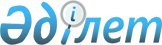 Әлеуметтік көмек көрсетудің, оның мөлшерлерін белгілеудің және мұқтаж азаматтардың жекелеген санаттарының тізбесін ақындаудың қағидасын бекіту туралы
					
			Күшін жойған
			
			
		
					Атырау қалалық мәслихатының 2015 жылғы 19 маусымдағы № 281 шешімі. Атырау облысының Әділет департаментінде 2015 жылғы 02 шілдеде № 3239 болып тіркелді. Күші жойылды - Атырау қалалық мәслихатының 2017 жылғы 30 маусымдағы № 137 шешімімен
      Ескерту. Күші жойылды - Атырау қалалық мәслихатының 30.06.2017 № 137 шешімімен (жарияланған күнінен кейін күнтізбелік он күн өткен соң қолданысқа енгізіледі).
      "Қазақстан Республикасындағы жергілікті мемлекеттік басқару және өзін-өзі басқару туралы" Қазақстан Республикасының 2001 жылғы 23 қаңтардағы Заңының 6–бабының 2–3–тармағына, "Нормативтік құқықтық актілер туралы" 1998 жылғы 24 наурыздағы Қазақстан Республикасының Заңының 21-1 бабына, "Әлеуметтік көмек көрсетудің, оның мөлшерлерін белгілеудің және мұқтаж азаматтардың жекелеген санаттарының тізбесін айқындаудың үлгілік қағидаларын бекіту туралы" 2013 жылғы 21 мамырдағы № 504 Қазақстан Республикасы Үкіметінің қаулысына сәйкес, 2015 жылғы 17 ақпандағы Қазақстан Республикасы Премьер Министрдің орынбасары Б. Сапарбаевтың тапсырмасы, Қазақстан Республикасы Үкіметі мәжілісінің 20 ақпандағы 2015 жылғы № 10 хаттамасы және қалалық әкімдіктің 2015 жылғы 11 маусымдағы № 836 қаулысы негізінде, Атырау қалалық мәслихаты ШЕШІМ ҚАБЫЛДАДЫ:
       Әлеуметтік көмек көрсетудің, оның мөлшерін белгілеудің және мұқтаж азаматтардың жекелеген санаттарының тізбесін айқындаудың қағидасы осы шешімнің қосымшасына сәйкес бекітілсін.

       Атырау қалалық мәслихатының 2013 жылғы 8 қарашадағы № 147 "Әлеуметтік көмек көрсетудің, оның мөлшерін белгілеудің және мұқтаж азаматтардың жекелеген санаттарының тізбесін айқындаудың қағидасын бекіту туралы" шешімінің (Нормативтік құқықтық актілерді мемлекеттік тіркеу тізілімінде № 2800 рет санымен тіркелген, 2013 жылғы 12 желтоқсанында "Атырау" газетінде жарияланған) күші жойылды деп танылсын.

       Осы шешімнің орындалуына бақылау тұрғындарды әлеуметтік қорғау, денсаулық сақтау, білім беру, мәдениет, жастар және спорт ісі, әйелдер істер және отбасылық-демографиялық саясат мәселелері жөніндегі тұрақты комиссиясына жүктелсін (Б. Шеркешбаева).

       Осы шешім әділет органдарында мемлекеттік тіркелген күннен бастап күшіне енеді, ол алғашқы ресми жарияланған күнінен кейін күнтізбелік он күн өткен соң қолданысқа енгізіледі.

 Әлеуметтік көмек көрсетудің, оның мөлшерлерін белгілеудің және мұқтаж азаматтардың жекелеген санаттарының тізбесін айқындаудың қағидалары
      1.  Осы Әлеуметтік көмек көрсетудің, оның мөлшерлерін белгілеудің және мұқтаж азаматтардың жекелеген санаттарының тізбесін айқындаудың қағидалары (бұдан әрі - Қағидалар) "Қазақстан Республикасындағы жергілікті мемлекеттік басқару және өзін-өзі басқару туралы" 2001 жылғы 23 қаңтардағы Қазақстан Республикасының Заңының 6-бабының 2-3-тармағына және Қазақстан Республикасы Үкіметінің 2013 жылғы 21 мамырдағы № 504 "Әлеуметтік көмек көрсетудің, оның мөлшерлерін белгілеудің және мұқтаж азаматтардың жекелеген санаттарының тізбесін айқындаудың үлгілік қағидаларын бекіту туралы" қаулысына сәйкес әзірленді. 1. Жалпы ережелер
      2.  Осы Қағидаларда пайдаланылатын негізгі терминдер мен ұғымдар:

      1) атаулы күндер – жалпы халықтық тарихи, рухани, мәдени маңызы бар және Қазақстан Республикасы тарихының барысына ықпал еткен оқиғалар;

      2) арнайы комиссия - өмірлік қиын жағдайдың туындауына байланысты әлеуметтік көмек көрсетуге үміткер адамның (отбасының) өтінішін қарау бойынша әкімінің шешімімен құрылатын комиссия;

      3) әлеуметтік жұмыс жөніндегі консультанттар – шартты ақшалай көмек алу үшін жұмыспен қамту және әлеуметтік бағдарламалар бөліміне жүгінген үміткермен консультациялар өткізу, әңгімелесу, отбасының белсенділігін арттырудың әлеуметтік келісімшартын іске асыру кезеңінде адамды (отбасын) сүйемелдеу, атқарылған жұмыс туралы мониторинг жүргізу және есеп жасау үшін жұмыспен қамту және әлеуметтік бағдарламалар бөлімі шарт негізінде тартатын, халықты әлеуметтік қорғау, ауыл шаруашылығы органдары мен ұйымдарының және өзге де ұйымдардың мамандарымен өзара іс-қимыл жасайтын адамдар;

      4) ең төмен күнкөріс деңгейі - облыстағы статистикалық орган есептейтін мөлшері бойынша ең төмен тұтыну себетінің құнына тең, бір адамға қажетті ең төмен ақшалай кіріс;

      5) жүгінген күні – барлық қажетті құжаттармен уәкілетті органға немесе ауылдық округ әкіміне шартты ақшалай көмек тағайындауға өтініш берілген ай;

      6) мереке күндері – Қазақстан Республикасының ұлттық және мемлекеттік мереке күндері;

      7) мемлекеттік атаулы әлеуметтік көмек (бұдан әрі – атаулы әлеуметтік көмек) – жан басына шаққандағы орташа айлық табысы облыстарда, республикалық маңызы бар қалада, астанада белгіленген кедейлік шегінен төмен жеке тұлғаларға (отбасыларға) мемлекет ақшалай нысанда беретін төлем;

      8) отбасының белсенділігін арттырудың әлеуметтік келісім шарты (бұдан әрі – әлеуметтік келісім шарт) – "Өрлеу" жобасына қатысу үшін отбасы атынан әрекет ететін еңбекке қабілетті жеке тұлға мен уәкілетті орган арасындағы тараптардың құқықтары мен міндеттерін айқындайтын келісім;

      9) отбасының жиынтық табысы – Қазақстан Республикасы Еңбек және халықты әлеуметтік қорғау министрінің 2009 жылғы 28 шілдедегі № 237-ө бұйрығымен бекітілген (Қазақстан Республикасы Әділет министрлігінде 2009 жылғы 28 тамызда № 5757 болып тіркелген) Мемлекеттік атаулы әлеуметтік көмек алуға үміткер адамның (отбасының) жиынтық табысын есептеу ережесіне сәйкес есептелетін, шартты ақшалай көмек тағайындауға жүгінген айдың алдындағы 3 айда ақшалай, сол сияқты заттай нысанда алынған табыстың жалпы сомасы; 

      10) отбасыға көмектің жеке жоспары (бұдан әрі – жеке жоспар) – уәкілетті орган өтініш берушімен бірлесіп әзірлеген жұмыспен қамтуға жәрдемдесу және (немесе) әлеуметтік бейімдеу бойынша іс-шаралар кешені; 

      11) отбасының (азаматтың) жан басына шаққандағы орташа табысы- отбасының жиынтық табысының айына отбасының әрбір мүшесіне келетін үлесі;

      12) "Өрлеу" жобасы – отбасының (адамның) еңбекке қабілетті мүшелерінің жұмыспен қамтуға жәрдемдесудің мемлекеттік шараларына қатысуы және қажет болған жағдайда, еңбекке қабілеттілерін қоса алғанда, отбасы мүшелерінің (адамның) әлеуметтік бейімделуден өтуі шартымен отбасына (адамға) шартты ақшалай көмек беру бағдарламасы;

      13) өтініш беруші – "Өрлеу" жобасына қатысу үшін өз атынан және отбасы атынан өтініш білдірген адам; 

      14) өмірлік қиын жағдай - азаматтың тыныс-тіршілігін объективті түрде бұзатын, ол оны өз бетінше еңсере алмайтын ахуал;

      15) уәкілетті орган – жергілікті бюджет есебінен қаржыландырылатын, әлеуметтік көмек көрсетуді жүзеге асыратын қаланың халықты әлеуметтік қорғау саласындағы атқарушы органы;

      16) уәкілетті ұйым – "Қазақстан Республикасы Еңбек және халықты әлеуметтік қорғау министрлігінің Зейнетақы төлеу жөніндегі мемлекеттік орталығы" республикалық мемлекеттік қазыналық кәсіпорны;

      17) үміткер – "Өрлеу" жобасына қатысу үшін өз атынан және отбасы атынан жүгінген адам;

      18) учаскелік комиссия – әлеуметтік көмек алуға өтініш білдірген адамдардың (отбасыларының) материалдық жағдайына тексеру жүргізу және қорытындылар дайындау үшін тиісті әкімшілік-аумақтық бірлік әкімдерінің шешімімен құрылатын комиссия;

      19) шартты ақшалай көмек (бұдан әрі – ШАК) – отбасының белсенділігін арттырудың әлеуметтік келісім шартының талаптары бойынша жан басына шаққандағы орташа айлық табысы ең төменгі күнкөріс деңгейінің 60 пайызынан төмен жеке тұлғаларға немесе отбасыларға мемлекет беретін ақшалай нысандағы төлем; 

      20) шекті шама - әлеуметтік көмектің бекітілген ең жоғары мөлшері.

      3.  Осы қағидалардың мақсаттары үшін әлеуметтік көмек ретінде жергілікті атқарушы органдармен (бұдан әрі - ЖАО) мұқтаж азаматтардың жекелеген санаттарына (бұдан әрі - алушылар) өмірлік қиын жағдай туындаған жағдайда, сондай-ақ атаулы күндер мен мереке күндеріне, ақшалай немесе заттай нысанда көрсететін көмек түсініледі.

      4.  "Ұлы Отан соғысының қатысушылары мен мүгедектеріне және соларға теңестірілген адамдарға берілетін жеңілдіктер мен оларды әлеуметтік қорғау туралы" 1995 жылғы 28 сәуірдегі Қазақстан Республикасы Заңының 20-бабында және "Қазақстан Республикасында мүгедектерді әлеуметтік қорғау туралы" 2005 жылғы 13 сәуірдегі Қазақстан Республикасы Заңының 16-бабында көрсетілген адамдарға әлеуметтік көмек осы қағидаларда көзделген тәртіппен көрсетіледі.

      5.  Әлеуметтік көмек бір рет және (немесе) мерзімді (ай сайын, тоқсан сайын, жартыжылдықта 1 рет) көрсетіледі.

      6.  Учаскелік және арнайы комиссиялар өз қызметін облыстың ЖАО бекітетін ережелердің негізінде жүзеге асырады. 2. Әлеуметтік көмек алушылар санаттарының тізбесін айқындау және әлеуметтік көмектің мөлшерлерін белгілеу тәртібі
       Азаматтарды өмірлік қиын жағдай туындаған кезде мұқтаждар санатына жатқызу үшін мыналар:
      1)  Қазақстан Республикасының заңнамасында көзделген негіздемелер;

      2)  табиғи зілзаланың немесе өрттің салдарынан азаматқа (отбасына) не оның мүлкіне зиян келтіру не әлеуметтік мәні бар аурулардың болуы;

      3)  жергілікті өкілді органдар ең төмен күнкөріс деңгейіне еселік қатынаста белгілейтін шектен аспайтын жан басына шаққандағы орташа табыстың болуы негіздеме болып табылады.


      Арнайы комиссиялар әлеуметтік көмек көрсету қажеттілігі туралы қорытынды шығарған кезде жергілікті өкілді органдар бекіткен азаматтарды мұқтаждар санатына жатқызу үшін негіздемелер тізбесін басшылыққа алады.
      8. ШАК өмірлік қиын жағдай туындаған кезде, отбасының (адамның) жан басына шаққандағы табысы ең төменгі күнкөріс деңгейінің 60 пайызынан төмен, отбасының еңбекке қабілетті мүшелерінің (адамның) жұмыспен қамтуға жәрдемдесудің белсенді шараларына қатысуы және қажет болған жағдайда, еңбекке қабілеттілерін қоса алғанда, отбасы мүшелерінің (адамның) әлеуметтік бейімделу шартымен әлеуметтік келісім шартқа отырған тұлғаларға (отбасыларға) ұсынылады. 

      9.  Алушылардың жекелеген санаттары үшін атаулы күндер мен мереке күндеріне әлеуметтік көмектің мөлшері облыстың жергілікті атқарушы органның келісімі бойынша бірыңғай мөлшерде белгіленеді.

      10.  Әрбір жекелеген жағдайда көрсетілетін әлеуметтік көмек мөлшерін әлеуметтік келісім шарт негізіндегі шартты ақшалай көмектен басқа, арнайы комиссия айқындайды және оны әлеуметтік көмек көрсету қажеттілігі туралы қорытындыда көрсетеді.

      11.  Отбасының әрбір мүшесіне (адамға) арналған әлеуметтік келісім шарт негізіндегі шартты ақшалай көмек мөлшері отбасының (адамның) жан басына шаққандағы табысы мен облыста белгіленген ең төменгі күнкөріс деңгейінің 60 пайызы арасындағы айырма ретінде айқындалады.

      Бұл ретте, мемлекеттік атаулы әлеуметтік көмек алушылар үшін облыста белгіленген кедейшілік деңгейімен ең төменгі күнкөріс деңгейінің 60 пайызы арасындағы айырма ретінде айқындалады.

      12.  Әлеуметтік келісім шарт негізінде ШАК алуға үміткердің жан басына шаққандағы орташа табысы, мемлекеттік атаулы әлеуметтік көмек алушыларды қоспағанда, өтініш берген айының алдындағы 3 айда алынған жиынтық табысын отбасы мүшелерінің санына және 3 айға бөлу арқылы есептеледі және отбасының белсенділігін арттырудың әлеуметтік келісімшарты қолданылатын мерзім ішінде қайта қаралмайды.

      13.  ШАК мөлшері отбасы құрамы өзгерген, сонымен қатар, отбасының белсенділігін арттырудың әлеуметтік келісімшартын жасасу кезіндегі табыстарын есепке ала отырып, мемлекеттік атаулы әлеуметтік көмекті тоқтатқан жағдайларда, көрсетілген мән-жайлар орын алған сәттен бастап қайта есептеледі, бірақ, оны тағайындаған сәттен бұрын емес. 


      ШАК отбасының белсенділігін арттырудың әлеуметтік келісімшарты қолданылатын мерзімге беріледі және үміткердің өтініші бойынша ай сайын немесе үш ай үшін бір мезгілде төленеді.
      Әлеуметтік келісімшарт негізіндегі ШАК біржолғы сомасы бұрынғы қарыздарды өтеуге, тұратын жылжымайтын мүлік сатып алуға, сондай-ақ сауда саласындағы қызметті жүзеге асыруға арналған шығындардан басқа, әлеуметтік келісімшарт бойынша міндеттерді орындауға байланысты іс-шараларға ғана, оның ішінде жеке қосалқы шаруашылықты дамытуға (үй малын, құсын және т.б. сатып алу), жеке кәсіпкерлік қызметті ұйымдастыруға қолданылуға тиіс. 3. Әлеуметтік көмекті көрсету тәртібі
      14.  Атаулы күндер мен мереке күндеріне әлеуметтік көмек алушылардан өтініштер талап етілмей уәкілетті ұйымның не өзге де ұйымдардың ұсынымы бойынша жергілікті атқарушы орган бекітетін тізім бойынша көрсетіледі.

      15.  Өмірлік қиын жағдай туындаған кезде әлеуметтік көмек алу үшін өтініш беруші өзінің немесе отбасының атынан уәкілетті органға немесе кент, ауыл, ауылдық округтің әкіміне өтінішке қоса мынадай құжаттарды:

      1) жеке басын куәландыратын құжатты;

      2) тұрақты тұрғылықты жері бойынша тіркелгенін растайтын құжатты;

      3) осы Қағидалардың 4-қосымшасына сәйкес нысан бойынша отбасы құрамы туралы мәліметтер;

      4) адамның (отбасы мүшелерінің) табыстары туралы мәліметтерді;

      5) өмірлік қиын жағдайдың туындағанын растайтын актіні және/немесе құжатты;

      16.  Құжаттар салыстырып тексеру үшін түпнұсқаларда және көшірмелерде ұсынылады, содан кейін құжаттардың түпнұсқалары өтініш берушіге қайтарылады.

      17.  Үміткер ШАК алу үшін жеке өзінің немесе отбасының атынан тұрғылықты жері бойынша уәкілетті органға немесе ол болмаған жағдайда ауылдық округ әкіміне жүгінеді.

      18.  Уәкілетті орган, ауылдық округ әкімі үміткерге әлеуметтік келісім шарт негізіндегі шартты ақшалай көмек көрсету шарттары туралы кеңес береді және үміткер қатысуға келісім берген жағдайда әңгімелесу жүргізеді.
      Әңгімелесу жүргізу кезінде:
      1) үміткердің ШАК алуға құқығы;

      2) отбасы мүшелеріне олардың жеке мұқтаждықтары ескеріле отырып көрсетілетін арнаулы әлеуметтік қызметтердің түрлері; 

      3) жұмыспен қамтуға жәрдемдесудің мемлекеттік шаралары айқындалады. 


      Әңгімелесу нәтижелері бойынша осы Қағидалардың 1-қосымшасына сәйкес әңгімелесу парағы рәсімделеді.
      19.  Әңгімелесу парағына қол қойған үміткер осы Қағиданың 2 және 3–қосымшаларына сәйкес ШАК алуға өтініш пен отбасылық және материалдық жағдайы туралы сауалнама толтырады, оған мынадай құжаттар қоса беріледі: 

      1) жеке басын куәландыратын құжат;

      2) осы Қағидаларға 4–қосымшаға сәйкес нысан бойынша отбасы құрамы туралы мәліметтер;

      3) отбасы мүшесіне (қажет болған кезде) қамқоршылықтың (қорғаншылықтың) белгіленгенін растайтын құжат;

      4) тұрақты тұрғылықты жері бойынша тіркелгенін растайтын құжат немесе мекенжай анықтамасы немесе ауылдық округ әкімінің анықтамасы;

      5) осы Қағидаларға 5-қосымшаға сәйкес нысан бойынша жеке қосалқы шаруашылығының бар – жоғы туралы мәліметтер. 


      Уәкілетті орган құжаттардың электрондық көшірмелері мен мәліметтердің сапасын және олардың өтініш беруші ұсынған құжаттардың түпнұсқасына сәйкестігін қамтамасыз етеді. 
      20.  Өтініш беруші тиісті құжаттарды ұсынғаннан кейін уәкілетті органның қызметкері өтініш берушінің және отбасы мүшелерінің жеке сәйкестендіру нөмірі бойынша осы Қағидалардың 6-қосымшасына сәйкес мемлекеттік ақпараттық жүйелерге сұрау салуды қалыптастырады.


      Мемлекеттік органдар және (немесе) ұйымдар сұратылған мәліметтерді растайтын электрондық құжаттарды ұсынған кезде уәкілетті орган өтінішті осы Қағидалардың 7-қосымшасына сәйкес нысан бойынша журналға тіркейді, содан кейін өтініш берушіге құжаттардың қабылданғаны туралы белгісі бар үзбелі талон беріледі.
      21.  Уәкілетті орган немесе ауылдық округ әкімі құжаттарды алған күннен бастап екі жұмыс күні ішінде іс макетін қалыптастырады және әлеуметтік келісімшарт негізінде төленетін ШАК алуға үміткердің материалдық жағдайына тексеру жүргізу үшін учаскелік комиссияларға береді.

      22.  Учаскелік комиссиялар құжаттар келіп түскен күннен бастап үш жұмыс күні ішінде өтініш берушінің материалдық жағдайына тексеру жүргізеді, осы Қағидалардың 8-қосымшасына сәйкес нысан бойынша тексеру актісін жасайды, осы Қағидалардың 9-қосымшасына сәйкес нысан бойынша учаскелік комиссияның қорытындысын дайындайды және оны уәкілетті органға немесе ауылдық округ әкіміне береді.

      Ескерту. 22-тармаққа өзгерістер енгізілді - Атырау облысы Атырау қалалық мәслихатының 14.09.2016 № 66 шешімімен (жарияланған күнінен кейін күнтізбелік он күн өткен соң қолданысқа енгізіледі).

      23. Ауылдық округ әкімі өтініш берушілердің құжаттарын учаскелік комиссияның қорытындысымен қоса, олар қабылданған күннен бастап он жұмыс күнінен кешіктірмей уәкілетті органға береді. 

      24.  Уәкілетті орган:

      1) құжаттарды ауылдық округ әкімінен немесе учаскелік комиссиядан алғаннан кейін бір жұмыс күні ішінде өтініш беруші ұсынған өтініштің, құжаттардың электрондық көшірмелері бар өтініш берушінің электрондық іс макетін қалыптастырады, отбасының әрбір мүшесіне арналған ШАК-тың айлық мөлшерін айқындайды; 

      2) ШАК-ке құқығы айқындалғаннан кейін бір жұмыс күні ішінде осы Қағидалардың 38-тармағында көзделген жағдайларды және 1, 2-топ мүгедектерін, оқушыларды, студенттерді, тыңдаушыларды, курсанттарды және күндізгі оқу нысанындағы магистранттарды қоспағанда, өз бетінше жұмыспен айналысушылар, жұмыссыздар санатына жатқызылған өтініш берушіні және (немесе) отбасы мүшелерін "Халықты жұмыспен қамту туралы" Қазақстан Республикасының Заңына сәйкес жұмыспен қамтуға жәрдемдесудің мемлекеттік шараларына қатысуға әлеуметтік келісімшарт жасау үшін жұмыспен қамту орталығына жібереді не жергілікті бюджет қаражаты есебінен іске асырылатын жұмыспен қамтуға жәрдемдесудің өзге де шараларына жолдама береді.


      Бұл ретте, уәкілетті орган жіберілген адамдардың тізімін жұмыспен қамту орталығына береді. Жұмыспен қамту орталығы үміткерлердің тізімін алған күннен бастап үш жұмыс күнінен кешіктірмей әлеуметтік келісімшарт (келісімшарттар) жасасады және әлеуметтік келісімшарттың (келісімшарттардың) көшірмесін уәкілетті органға жібереді;
      3) әлеуметтік келісімшарттың (келісімшарттардың) көшірмесін алғаннан кейін екі жұмыс күні ішінде өтініш берушіні және (немесе) оның отбасы мүшелерін жеке жоспарды және денсаулық сақтау және әлеуметтік даму саласындағы орталық атқарушы орган бекітетін нысандарға сәйкес отбасының белсенділігін арттырудың әлеуметтік келісімшартын жасау үшін шақырады; 

      4) отбасының белсенділігін арттырудың әлеуметтік келісімшарты жасалған күні осы Қағидаларға 12-қосымшаға сәйкес нысан бойынша ШАК тағайындау (тағайындаудан бас тарту) туралы шешім қабылдайды және ШАК тағайындаудан бас тарту туралы шешім қабылданған жағдайда, өтініш берушіге осы Қағидаларға 13-қосымшаға сәйкес нысан бойынша бас тарту туралы (себептерін көрсете отырып) хабарлама жібереді.

      25.  Өмірлік қиын жағдай туындаған кезде, ШАК-ты қоспағанда, әлеуметтік көмек көрсетуге өтініш келіп түскен кезде уәкілетті орган немесе кент, ауыл, ауылдық округтің әкімі бір жұмыс күні ішінде өтініш берушінің құжаттарын адамның (отбасының) материалдық жағдайына зерделеу жүргізу үшін учаскелік комиссияға жібереді.

      26.  Әлеуметтік көмек көрсету үшін құжаттар жетіспеген жағдайда уәкілетті орган әлеуметтік көмек көрсетуге ұсынылған құжаттарды қарау үшін қажетті мәліметтерді тиісті органдардан сұратады.

      27.  Өтініш берушінің қажетті құжаттарды олардың бүлінуіне, жоғалуына байланысты ұсынуға мүмкіндігі болмаған жағдайда уәкілетті орган тиісті мәліметтерді қамтитын өзге құзырлы уәкілетті органдар мен ұйымдардың деректері негізінде әлеуметтік көмек тағайындау туралы шешім қабылдайды.

      28.  Уәкілетті орган, ШАК-ты қоспағанда, учаскелік комиссиядан немесе кент, ауыл, ауылдық округ әкімінен құжаттар келіп түскен күннен бастап бір жұмыс күні ішінде Қазақстан Республикасының заңнамасына сәйкес адамның (отбасының) жан басына шаққандағы орташа табысын есептеуді жүргізеді және құжаттардың толық пакетін арнайы комиссияның қарауына ұсынады.

      29.  Арнайы комиссия құжаттар келіп түскен күннен бастап екі жұмыс күні ішінде әлеуметтік көмек көрсету қажеттілігі туралы қорытынды шығарады, оң қорытынды болған кезде әлеуметтік көмектің мөлшерін көрсетеді.

      30.  Уәкілетті орган, ШАК-ты қоспағанда, өтініш берушінің әлеуметтік көмек алуға қажетті құжаттарын тіркеген күннен бастап сегіз жұмыс күні ішінде қабылданған құжаттар мен арнайы комиссияның әлеуметтік көмек көрсету қажеттілігі туралы қорытындысының негізінде әлеуметтік көмек көрсету не көрсетуден бас тарту туралы шешім қабылдайды.

      31.  Уәкілетті орган шешім қабылдаған күннен бастап үш жұмыс күні ішінде қабылданған шешім туралы (бас тартқан жағдайда - негіздемесін көрсете отырып) өтініш берушіні осы Қағиданың 13-қосымшасына сәйкес жазбаша хабардар етеді.

      32.  Белгіленген негіздемелердің біреуі бойынша әлеуметтік көмек күнтізбелік бір жыл ішінде қайта көрсетілмейді.

      33.  Әлеуметтік көмек көрсетуден бас тарту:

      1) өтініш беруші осы Қағиданың 15 және 19 тармақтарында көрсетілген құжаттарда толық емес және (немесе) дәйексіз мәліметтер ұсынған;

      2) өтініш беруші адамның (отбасының) материалдық жағдайына тексеру жүргізуден бас тартқан, жалтарған;

      3) адамның (отбасының) жан басына шаққандағы орташа табысы әлеуметтік көмек көрсету үшін жергілікті өкілді органдар белгілеген шектен артқан жағдайларда жүзеге асырылады.

      34.  Әлеуметтік көмек ұсынуға шығындарды қаржыландыру қаланың бюджетінде көзделген ағымдағы қаржы жылына арналған қаражат шегінде жүзеге асырылады.

 4. Отбасының белсенділігін арттырудың әлеуметтік келісімшартын жасау
      35. Әлеуметтік келісімшарт негізінде төленетін ШАК алуға құқығы анықтағаннан кейін өтініш берушіні және (немесе) оның отбасы мүшелерін Қазақстан Республикасы Денсаулық сақтау және әлеуметтік даму министрінің 2016 жылғы 17 мамырдағы № 385 "Өрлеу" жобасына қатысуға арналған құжаттар нысанын бекіту туралы" (нормативтік құқықтық актілердің мемлекеттік тіркеу тізілімінде № 13773 тіркелген) бұйрығымен бекітілген 10, 11-қосымшаларға сәйкес, отбасының белсенділігін арттырудың әлеуметтік келісімшартын және отбасына көмектің жеке жоспарын жасау үшін шақыртады.
      Ескерту. 35-тармақ жаңа редакцияда - Атырау облысы Атырау қалалық мәслихатының 14.09.2016 № 66 шешімімен (жарияланған күнінен кейін күнтізбелік он күн өткен соң қолданысқа енгізіледі).

      36.  Жұмыспен қамтуға жәрдемдесу және әлеуметтік бейімдеу жөніндегі іс-шараларды қамтитын (отбасында осындай бейімделуге мұқтаж адам болған жағдайда) жеке жоспар өтініш берушімен және оның отбасы мүшелерімен бірлесіп жасалады және отбасының белсенділігін арттырудың әлеуметтік келісімшартының ажырамас бөлігі болып табылады.


      Отбасының белсенділігін арттырудың әлеуметтік келісімшарты тараптардың "Өрлеу" жобасына қатысу міндеттемелерін, сондай-ақ скринингтік тексеруден өтуге, әлеуметтік мәні бар аурулардан (маскүнемдік, нашақорлық, туберкулез) емделуге бейімділігі, жүктіліктің 12 аптасына дейін әйелдер консультациясына тіркеуге тұру және жүктіліктің барлық кезеңінде бақылауда болу бойынша міндеттемелерді қамтиды. 
      37.  Жұмыспен қамтуға жәрдемдесудің мемлекеттік шаралары ауылдық кәсіпкерлікті дамытуды, сондай-ақ, "Халықты жұмыспен қамту туралы" Қазақстан Республикасының Заңында көзделген өзге де шаралар арқылы отбасының еңбекке қабілетті мүшелерін жұмыспен қамтуды қамтамасыз етуді көздейді.

      38.  Жұмыспен қамтуға жәрдемдесудің мемлекеттік шараларына қатысу:


      стационарлық, амбулаторлық емделу (тиісті медициналық ұйымдардан растайтын құжаттар ұсынған кезде) кезеңінде; 
      жұмыспен қамтуға жәрдемдесудің мемлекеттік шараларына қатысатын негізгі үміткерден (үміткерлерден) басқа, адамдардың үш жасқа дейінгі балаға, он сегіз жасқа толмаған мүгедек балаға, бөгде адамның күтімі мен көмегіне мұқтаж бірінші және екінші топтағы мүгедектерге, сексен жастан асқан қарттарға күтім жасауды жүзеге асыру жағдайларын қоспағанда, отбасының еңбекке қабілетті мүшелері үшін міндетті шарт болып табылады. 
      39.  Отбасының белсенділігін арттырудың әлеуметтік келісімшарты 6 айға, бірақ отбасы мүшелерінің әлеуметтік бейімделуін ұзарту қажет болған және (немесе) отбасының еңбекке қабілетті мүшелері кәсіптік оқуын аяқтамаған және (немесе) жастар практикасынан өткен және (немесе) әлеуметтік жұмыс орындарында жұмыспен қамтылған жағдайда бір жылдан асырмай алты айға ұзарту мүмкіндігімен жасалады. 


      Отбасының белсенділігін арттырудың әлеуметтік келісімшарты ұзартылған жағдайда, ШАК мөлшері қайта қаралмайды.
      40.  Отбасының белсенділігін арттырудың әлеуметтік келісімшарты екі данадан жасалады, оның біреуі өтініш берушіге беріліп, осы Қағиданың 14 қосымшасына сәйкес тіркеу журналына қол қойғызылады, екіншісі – уәкілетті органда сақталады. 

      41.  Отбасының белсенділігін арттырудың әлеуметтік келісімшарты бойынша міндеттемелердің орындалу мониторингісі оны жасаған органмен жүзеге асырылады.

      42.  Уәкілетті орган отбасының белсенділігін арттырудың әлеуметтік келісімшартының барлық бағытында сүйемелдеу және жеке жоспардың орындалуын бақылау, содай-ақ оның тиімділігін бағалауды жүзеге асырады.

 5. Көрсетілетін әлеуметтік көмекті тоқтату және қайтару үшін негіздемелер
      43.  Әлеуметтік көмек:

      1) алушы қайтыс болған;

      2) алушы тиісті әкімшілік-аумақтық бірліктің шегінен тыс тұрақты тұруға кеткен;

      3) алушыны мемлекеттік медициналық-әлеуметтік мекемелерге тұруға жіберген;

      4) алушы ұсынған мәліметтердің дәйексіздігі анықталған жағдайларда тоқтатылады;

      5) "Өрлеу" жобасына қатысушының отбасының белсенділігін арттырудың әлеуметтік келісімшарты мен әлеуметтік келісімшарт бойынша міндеттемелерін орындамауы;

      6) жалған мәліметтер беруіне байланысты отбасының белсенділігін арттыру әлеуметтік келісімшартының бұзылуы;

      7) алушының банктiк шоты бойынша үш айдан астам қозғалыстардың болмауы; 

      8) ШАК алушылардың Қазақстан Республикасының шегiнен тыс жерлерге тұрақты тұруға кету фактісі туралы мәліметтердің, оның ішінде "Жеке тұлғалар" мемлекеттік дерекқорынан анықталуы;

      9) қайтыс болған немесе қайтыс болды деп жарияланған адамдар туралы мәліметтердің, оның ішінде "Жеке тұлғалар" мемлекеттік дерекқорынан келіп түсуі; 

      10) жеке басын куәландыратын құжаттың қолданылу мерзімінің өтіп кетуі;

      11) Қазақстан Республикасы Бас прокуратурасы ұсынатын хабарсыз кеткен, іздеуде жүрген адамдар фактісінің, оның ішінде "Жеке тұлғалар" мемлекеттік дерекқорынан анықталуы;

      12) қамқоршылықтан (қорғаншылықтан) босатылған және шеттетілген адамдар туралы мәліметтердің түсуі.
      Уәкiлеттi орган ШАК төлемдерін осы Қағидаларға 15-қосымшаға сәйкес нысан бойынша шешімнің негізінде тоқтатады.
      Бұл ретте, ШАК-ты заңсыз тағайындауға әкеп соқтырған жалған мәліметтер ұсынғаны анықталған жағдайда адамға (отбасына) ШАК төлеу оның тағайындалу кезеңіне тоқтатылады. 
      Әлеуметтік көмекті төлеу көрсетілген жағдаяттар туындаған айдан бастап тоқтатылады.
      44.  Артық төленген сомалар ерікті немесе Қазақстан Республикасының заңнамасында белгіленген өзгеше тәртіппен қайтаруға жатады.

 5-1. Есеп беру тәртібі.
      Ескерту. Шешім 5-1 тарауымен толықтырылды - Атырау облысы Атырау қалалық мәслихатының 14.09.2016 № 66 шешімімен (жарияланған күнінен кейін күнтізбелік он күн өткен соң қолданысқа енгізіледі).
      44-1. Отбасының белсенділігін арттыру бойынша жасалған әлеуметтік келісімшарттары мен әлеуметтік келісімшарттар туралы, шартты ақшалай көмекті тағайындау және төлеу туралы, шартты ақшалай көмекті алушылар туралы мәліметтер және ассистенттің отбасының белсенділігін арттырудың әлеуметтік келісімшарттарын сүйемелдеу туралы ай сайынғы есептер 16, 17, 18, 19-қосымшаларға сәйкес нысандар бойынша толтырылады. 6. Қорытынды ереже
      45. Әлеуметтік көмек көрсету мониторингі мен есепке алуды уәкілетті орган "Е-Собес" және "Әлеуметтік көмек" автоматтандырылған ақпараттық жүйелерінің дерекқорын пайдалана отырып жүргізеді.
      Ескерту. 1-қосымша жаңа редакцияда - Атырау облысы Атырау қалалық мәслихатының 14.09.2016 № 66 шешімімен (жарияланған күнінен кейін күнтізбелік он күн өткен соң қолданысқа енгізіледі). "Өрлеу" жобасына қатысу үшін әңгімелесу парағы
      Үміткердің тегі, аты, әкесінің аты (бар болса) __________________________________
Жұмыспен қамту және әлеуметтік бағдарламалар бөлімі маманының тегі, аты, әкесінің аты (бар болса) _______________________________________________________________________________
Отбасының белсенділігін арттырудың әлеуметтік келісімшарты негізінде шартты ақшалай көмек алуға жүгінген күн _________________________________________________________
Отбасының (жалғыз тұратын азаматтың (азаматшаның) сипаттамасы: ___________________
_______________________________________________________________________________
_______________________________________________________________________________
Отбасының жұмыс істемейтін ересек мүшелерінің еңбек қызметі (жұмыс орны, лауазымы, жұмыстан шығу себептері):
      Еңбек қызметінің мүмкіндіктері (пікір):
      Үміткер: ________________________________________________________________
      Зайыбы (жұбайы): ________________________________________________________
      Отбасының басқа да ересек мүшелері: ___________________________________________
      Отбасы мүшелері арасындағы қарым-қатынас _______________________________________________________________________________
_______________________________________________________________________________
      Отбасындағы қиындықтар __________________________________________________
_______________________________________________________________________________
_______________________________________________________________________________
      Отбасының мүмкіндіктері (әлеуеті) – жұмыспен қамту және әлеуметтік бағдарламалар бөлімі маманының бағасы ________________________________________________________
_______________________________________________________________________________________________________________________________________________________________________________________________________________________________________________
      Проблемалар (бүгінгі күнгі қиындықтар) ______________________________________
      _______________________________________________________________________________
_______________________________________________________________________________
_______________________________________________________________________________
      Отбасының (жалғыз тұратын азаматтың (азаматшаның) қалауы ________________________________________________________________________________________________________________________________________________________________________________________________________________________________________________
      ________________________________________________________________________________________________________________________________________________________________________________________________________________________________________________
      Басқа ________________________________________________________________________________________________________________________________________________________________________________________________________________________________________________
      Тараптардың қолы:
      жұмыспен қамту және әлеуметтік Үміткер бағдарламалар бөлімінің басшысы
___________________ (қолы) _________________ (қолы)
___________________ (күні) _________________ (күні)
      Ескерту. 2-қосымша жаңа редакцияда - Атырау облысы Атырау қалалық мәслихатының 14.09.2016 № 66 шешімімен (жарияланған күнінен кейін күнтізбелік он күн өткен соң қолданысқа енгізіледі). "Өрлеу" жобасына қатысуға өтініш
      Ескерту. 3-қосымша жаңа редакцияда - Атырау облысы Атырау қалалық мәслихатының 14.09.2016 № 66 шешімімен (жарияланған күнінен кейін күнтізбелік он күн өткен соң қолданысқа енгізіледі). "Өрлеу" жобасына қатысуға өтініш берушінің отбасылық және материалдық жағдайы туралы сауалнама
      Мектепке жасына дейінгі балалар мектепке дейінгі ұйымға бара ма _____
_____________________________________________________________________
      * Отбасының тұрғын үй-тұрмыстық жағдайы:
      тұрғын алаңы: __________ шаршы метр; меншік нысаны: ________________;
      ас үй, қойма және дәлізді есептемегенде бөлмелер саны _______;
      тұрғын үйдің сапасы (қалыпты жағдайда, ескі, авариялық жағдайда, жөнделмеген);
 (қажеттісінің астын сызу)
      үйдің материалы (кірпіш, ағаш, қаңқа-қамыстан жасалған, сабан, іргетасы жоқ сабан, қолдағы материалдардан салынған, уақытша баспана, киіз үй);
 (қажеттісінің астын сызу)
      тұрғын үйдің жабдықталуы (су құбыры, дәретхана, кәріз, жылу, газ, жуынатын бөлме, лифт, телефон және т.б.) 
 (қажеттісінің астын сызу)
      Менің отбасымның мүшелеріне тиесілі меншік құқығындағы жылжымайтын мүлік пен мүлік, жер учаскесін, шаруа қожалығын, жеке қосалқы шаруашылықты иелену туралы мәліметтер:
      Отбасы мүшелерінің денсаулық жағдайы, мүгедектіктің, сырқаттардың болуы (тексеруден қашан және қайдан өтті, қандай ем қабылдайды, диспансерлік есепте тұра ма), соңғы жылы болған операциялар немесе жарақаттар: ______________________________________________________________________________
өтініш беруші __________________________________________________________________
зайыбы жұбайы) ________________________________________________________________
балалар________________________________________________________________________ басқа да туысқандар ____________________________________________________________
      16 жасқа дейінгі мүгедек бала алатын арнаулы әлеуметтік қызметтер:
      _______________________________________________________________________________________________________________________________________________________________
      Отбасының материалдық жағдайына Сіздің беретін бағаңыз:
 тамақтануға да жетпейді;
 тамақтануға ғана жетеді;
 тамақтануға және басты қажеттілік заттарына ғана жетеді; 
 балаларды киіммен, аяқкиіммен және мектеп керек-жарақтарымен қамтамасыз етуге мүмкіндік жоқ.
Өмірдегі қиын жағдайдан шығуды көздейтін қызметтің бағыттары (өтініш берушінің пікірі)
________________________________________________________________________________
      ________________________________________________________________________________________________________________________________________________________________
      Сіз жұмыспен қамтуға жәрдемдесудің қандай белсенді шараларына қатыса аласыз:
 бар бос жұмыс орындарына жұмысқа орналастыру; 
 іске асырылатын инфрақұрылымдық жобалардың шеңберінде жұмыс орындарына орналастыру;
 микрокредит беру;
 кәсіптік оқыту (даярлау, қайта даярлау, біліктілікті арттыру);
 әлеуметтік жұмыс орнына жұмысқа орналастыру;
 "Жастар практикасына" қатысу;
 әлеуметтік-экономикалық әлеуеті төмен елді мекендерден әлеуметтік-экономикалық әлеуеті жоғары елді мекендерге және экономикалық даму орталықтарына қоныс аударуға қатысу.
________________________________________________________________________________
________________________________________________________________________________
________________________________________________________________________________
       ________ _____________________________________ ______________________________________________
 (күні) (тегі, аты, әкесінің аты (бар болса) (қолы)
      Ескерту. 4-қосымша жаңа редакцияда - Атырау облысы Атырау қалалық мәслихатының 14.09.2016 № 66 шешімімен (жарияланған күнінен кейін күнтізбелік он күн өткен соң қолданысқа енгізіледі).
      Отбасының тіркеу нөмірі __________ Өтініш берушінің отбасы құрамы туралы мәліметтер
      ____________________________ ______________________________________________________
(Өтініш берушінің тегі, аты, әкесінің аты (бар болса) (үйінің
 мекенжайы, телефон)
      Өтініш берушінің қолы ____________________ Күні ______________
Отбасы құрамы туралы мәліметтерді растауға
уәкілетті органның лауазымды адамының тегі, 
аты, әкесінің аты (бар болса) ________________
(қолы)
      Ескерту. 5-қосымша жаңа редакцияда - Атырау облысы Атырау қалалық мәслихатының 14.09.2016 № 66 шешімімен (жарияланған күнінен кейін күнтізбелік он күн өткен соң қолданысқа енгізіледі).
      Отбасының тіркеу нөмірі __________ Жеке қосалқы шаруашылығының бар-жоғы туралы мәліметтер
      Өтініш берушінің қолы ___________________________
Күні _________________________________________________
Кент, ауыл, ауылдық округ немесе
жеке қосалқы шаруашылықтың көлемі
туралы мәліметтерді растауға уәкілетті органның
өзге де лауазымды адамының тегі, аты, әкесінің аты (бар болса)________________________
(қолы)
      Ескерту. 6-қосымша жаңа редакцияда - Атырау облысы Атырау қалалық мәслихатының 14.09.2016 № 66 шешімімен (жарияланған күнінен кейін күнтізбелік он күн өткен соң қолданысқа енгізіледі). Үміткердің және отбасы мүшелерінің жеке сәйкестендіру нөмірі бойынша мемлекеттік ақпараттық жүйелерге сұрау салу
      Аудандық/қалалық жұмыспен қамту және әлеуметтік бағдарламалар бөлімі өтініш берушіден шартты ақшалай көмек тағайындауға құжаттарды қабылдаған кезде өтініш берушінің және отбасы мүшелерінің ЖСН бойынша "электрондық үкімет" шлюзі арқылы мемлекеттік органдардың және (немесе) ұйымдардың ақпараттық жүйелеріне (бұдан әрі - АЖ) мынадай:
      1) жеке басты куәландыратын;
      2) өтініш берушінің және асырап алған балаларды, өгей және қамқоршылыққа алынған балаларды қоса алғанда, отбасы мүшелерінің тұрақты және бірге тұратын жері бойынша тіркелгені туралы;
      3) барлық балалары Қазақстан Республикасында туған жағдайда (2007 жылғы 13 тамыздан кейін туған балалары бойынша) өтініш беруші балаларының ЖСН бойынша тууын (қайтыс болуын) тіркеу туралы;
      4) өтініш берушінің (Қазақстан Республикасының аумағында 2008 жылғы 1 маусымнан кейін тіркелгендер) неке қиюын (некені бұзуын) тіркеу туралы;
      5) балаға қамқоршылық (қорғаншылық) белгілеу туралы;
      6) мүгедектікті растау туралы;
      7) табыстары туралы (жалақы, әлеуметтік төлемдер, кәсіпкерлік қызметтен түскен табыстар);
      8) стипендияның бар-жоғы туралы;
      9) жеке қосалқы шаруашылықтың бар-жоғы және саны туралы;
      10) дара кәсіпкердің мәртебесі туралы мәліметтерді алу үшін сұрау салуды қалыптастырады.
      АЖ-дан сұрау салынған мәліметтерді растайтын электрондық құжаттар "электрондық үкімет" шлюзі арқылы тиісті мемлекеттік органдардың және (немесе) ұйымдардың электрондық-цифрлық қолтаңбасымен, сондай-ақ шартты ақшалай көмек тағайындауға сұрау салуды жүзеге асырған жұмыспен қамту және әлеуметтік бағдарламалар бөлімі маманының электрондық-цифрлық қолтаңбасымен куәландырылады.
      Ескерту. 7-қосымша жаңа редакцияда - Атырау облысы Атырау қалалық мәслихатының 14.09.2016 № 66 шешімімен (жарияланған күнінен кейін күнтізбелік он күн өткен соң қолданысқа енгізіледі). Өтініштерді тіркеу журналы
      кестенің жалғасы
      Ескерту. 8-қосымша жаңа редакцияда - Атырау облысы Атырау қалалық мәслихатының 14.09.2016 № 66 шешімімен (жарияланған күнінен кейін күнтізбелік он күн өткен соң қолданысқа енгізіледі). "Өрлеу" жобасына қатысуға өтініш берушінің материалдық жағдайын учаскелік комиссияның тексеру актісі
      20 ___ жылғы "____" _____________________ ________________________________
 (елді мекен)
      1. Өтініш берушінің тегі, аты, әкесінің аты (бар болса) __________________________
      2. Тұрғылықты жерінің мекенжайы __________________________________________
      3. Туған күні және жері ____________________________________________________
      4. Жұмыс орны, лауазымы _________________________________________________
      5. Азаматтың орташа айлық табысы _________________________________________
      6. Отбасының жан басына шаққандағы орташа табысы
_____________________________________________________________________________
      7. Отбасы құрамы (отбасында нақты тұратындар есепке алынады) ______________ адам, оның ішінде:
      Еңбекке қабілетті барлығы ___________ адам.
      Жұмыссыз ретінде тіркелгені __________ адам.
      "Мемлекеттік атаулы әлеуметтік көмек туралы" Қазақстан Республикасы Заңының 2-бабы 2-тармағының 2) тармақшасында көзделген себептер бойынша жұмыспен қамтылмағандар _________ адам.
      Жұмыспен қамтылмаудың басқа да себептері (іздеуде, бас бостандығынан айыру орындарында) __________ адам.
      Кәмелетке толмаған балалардың саны _________ адам, оның ішінде:
мемлекеттің толық қамтамасыз етуінде оқитындар _________ адам;
ақылы негізде жоғары және орта арнаулы білім беру орындарында оқитындар __________ адам, оқудың бір жылдық құны ____________ теңге.
      8. Жұмыспен қамту 2020 жол картасы шеңберінде әлеуметтік келісімшарттың болуы: ___________ адам:
1. (Тегі, аты, әкесінің аты (бар болса) ___________________________________________________________
2. (Тегі, аты, әкесінің аты (бар болса) ___________________________________________________________
      9. "Бота" қоғамдық қорынан берілетін шартты ақшалай жәрдемақыны алу:
 жүкті және бала емізетін әйелдер _________ адам;
 4-тен 6 жасқа дейінгі балалар __________ адам;
 мүмкіндіктері шектеулі балалар ________ адам;
       16-дан 19 жасқа дейінгі жастар ________ адам.
      10. Баспана жағдайы (жатақхана, жалдамалы, жекешелендірілген тұрғын үй, қызметтік тұрғын үй, тұрғын үй кооперативі, жеке тұрғын үй немесе өзгелер)
(қажеттісін көрсету)
_______________________________________________________________________________
_______________________________________________________________________________
_______________________________________________________________________________
      Ас үй, қойма және дәлізді есептемегенде бөлмелер саны _______________________________________________________________________________
Тұрғын үйді ұстауға жұмсалатын шығыстар айына _______________________________________________________________________________
______________________________________________________________________________________________________________________________________________________________
      11. Отбасының табыстары:
      12. Мыналардың:
      автокөліктің (маркасы, шығарылған жылы, құқық белгілейтін құжат, оны пайдаланудан түскен табыс) _________________________________________________________
қазіргі уақытта тұратын баспанадан басқа, өзге тұрғын үйдің (оны пайдаланудан түскенғтабыс)
_____________________________________________________________________
___________________________________________________________ бар-жоғы.
      13. Отбасының өзге де табыстары (түрі, сомасы, көзі):
_____________________________________________________________________
_____________________________________________________________________
_____________________________________________________________________
_____________________________________________________________________
      14. Көзге көрінетін мұқтаждық белгілері (жиһаздың, тұрғын үйдің, электр желілерінің жағдайы) _____________________________________________________________
_____________________________________________________________________
_____________________________________________________________________
      15. Көзге көрінетін әл-ауқат белгілері (спутникті антенна тәрелкесі, кондиционер, қымбат жаңа жөндеу) _____________________________________________________________________
_____________________________________________________________________
      16. Санитариялық-эпидемиологиялық тұру жағдайлары _____________________________________________________________________
____________________________________________________________________________________________________________________________________________________
      17. Учаскелік комиссияның басқа да байқағандары: ________________________________________________________________________________
      18. Комиссия төрағасы:
_______________________________________________________________
      Комиссия мүшелері:
_______________________________________________________________
_______________________________________________________________
_______________________________________________________________
_______________________________________________________________
 (қолы) (Тегі, аты, әкесінің аты (бар болса)
      Жасалған актімен таныстым:
      Өтініш берушінің тегі, аты, әкесінің аты (бар болса) және қолы ______
      Тексеру жүргізуден бас тартамын _____________________________________________________________
өтініш берушінің (немесе отбасы мүшелерінің бірінің) тегі, аты, әкесінің аты (бар болса) және қолы, күні (өтініш беруші тексеру жүргізуден бас тартқан жағдайда толтырылады)
      Ескерту. 9-қосымша жаңа редакцияда - Атырау облысы Атырау қалалық мәслихатының 14.09.2016 № 66 шешімімен (жарияланған күнінен кейін күнтізбелік он күн өткен соң қолданысқа енгізіледі). Өтініш берушінің "Өрлеу" жобасына қатысуына учаскелік комиссияның № ____ қорытындысы
      20___ жылғы "____" ____________
      Учаскелік комиссия Қағидаларға сәйкес отбасының (өтініш берушінің)
_____________________________________________________________________
(өтініш берушінің тегі, аты, әкесінің аты (бар болса) өтінішін және оған қоса берілген құжаттарды қарап, ұсынылған құжаттардың және өтініш берушінің (отбасының) материалдық жағдайын тексеру нәтижелерінің негізінде отбасын жобаға қосу
_____________________________________________________________________
______________________________________________________________ туралы
 (қажеттілігі, қажет еместігі)
      қорытынды шығарды.
      Комиссия төрағасы:
 _______________________ __________________________
      Комиссия мүшелері:
      _______________________ __________________________
 _______________________ __________________________
 _______________________ __________________________
 _______________________ __________________________
(қолдары) (Тегі, аты, әкесінің аты (бар болса)
      ____ данада қоса берілген құжаттармен қорытынды 20__ жылғы "__" ________ қабылданды.
_____________________________________________________________________
құжаттарды қабылдаған кент, ауыл, ауылдық округ әкімінің немесе жұмыспен қамту және әлеуметтік бағдарламалар бөлімі қызметкерінің тегі, аты, әкесінің аты (бар болса), лауазымы, қолы
      Ескерту. 10-қосымша жаңа редакцияда - Атырау облысы Атырау қалалық мәслихатының 14.09.2016 № 66 шешімімен (жарияланған күнінен кейін күнтізбелік он күн өткен соң қолданысқа енгізіледі). Отбасының белсенділігін арттырудың әлеуметтік келісімшарты
      _______________ № ______ 20 ___ жылғы "_____" ___________
(жасалған орны)
      Бұдан әрі "жұмыспен қамту және әлеуметтік бағдарламалар бөлімі" деп аталатын _____________________________________ атынан (уәкілетті органның атауы)_____________________________________________________________________ (тегі, аты, әкесінің аты (бар болса), уәкілетті өкілдің атқаратын лауазымы) бір тараптан және бұдан әрі "қатысушы" деп аталатын "Өрлеу" жобасына қатысушы отбасы атынан _____________________ мекенжай бойынша тұратыназамат _______________________________________________________________________________________________________________________(тегі, аты, әкесінің аты (бар болса), жеке басын куәландыратын құжаттың атауы, жеке сәйкестендіру нөмірі, құжаттың сериясы, нөмірі, кім және қашан берді) екінші тараптан "Өрлеу" жобасына қатысуға отбасының белсенділігін арттырудың осы әлеуметтік келісімшартын (бұдан әрі – келісімшарт) жасасты: 1. Келісімшарт мәні
      1. Келісімшарт мәні жұмыспен қамту және әлеуметтік бағдарламалар бөлімі мен отбасы (адам) жүзеге асыратын қатысушыны өмірлік қиын жағдайдан шығаруға бағытталған іс-шаралар кешені болып табылады. 2. Келісімшарт тараптарының міндеттері
      2. Аудандық/қалалық жұмыспен қамту және әлеуметтік бағдарламалар бөлімі:
      1) қатысушыға және (немесе) оның отбасы мүшелеріне, отбасының еңбекке қабілетті мүшелері жұмыспен қамтуға жәрдемдесудің белсенді шараларына қатысқан жағдайда отбасының _____ мүшесіне:
      ________________________________________________________________________________________________________________________________________________________________________________________________________________________________________________ (отбасы мүшелерінің тегі, аты, әкесінің аты (бар болса) ______________________ бастап _____________________ дейінгі кезеңге ай сайын _____________ (___________________________) теңге мөлшерінде (сомасы жазбаша) және (немесе) бір жолғы _________ (___________________________) теңге (сомасы жазбаша) мөлшерінде ____________________________________________________ (жеке қосалқы шаруашылықты дамыту (үй малын, құсын сатып алу және жеке кәсіпкерлік қызметті ұйымдастыру) шартты ақшалай көмекті төлейді;
      2) келісімшарттың ажырамас қосымшасы болып табылатын Отбасыға көмектің жеке жоспарына (бұдан әрі – Жеке жоспар) сәйкес жұмыспен қамтуға жәрдемдесу және (немесе) әлеуметтік бейімдеу (қажет болған жағдайда) бойынша іс-шаралар ұсынуды ұйымдастырады;
      3) отбасының (адамның) өзін-өзі қамтамасыз етуге өтуіне ықпал және келісімшартты іске асыру мерзімі ішінде сүйемелдеуді қамтамасыз етеді; 
      4) Жеке жоспарда көзделген іс-шараларды іске асыруға жұмылдырылған басқа да ұйымдармен өзара іс-әрекетті жүзеге асырады;
      5) қатысушының және (немесе) оның отбасы мүшелерінің Жеке жоспарды орындау бойынша (өзі немесе ассистенттерді тарта отырып) келісімшарттың міндеттемелерін орындауына тоқсан сайын мониторинг жүргізеді.
      3. Қатысушы және (немесе) оның отбасы мүшелері:
      1) келісімшарт талаптарын және Жеке жоспар бойынша іс-шараларды толық көлемде орындайды және өмірлік қиын жағдайдан шығу жөнінде белсенді іс-әрекеттер қабылдайды;
      2) жұмыспен қамту орталығымен жасалған әлеуметтік келісімшарт (келісімшарттар) талаптарын орындайды;
      3) жұмыспен қамтуға жәрдемдесудің мемлекеттік шараларына қатысу нәтижесінде жұмыспен қамту орталығы және (немесе) жұмыспен қамту және әлеуметтік бағдарламалар бөлімі ұсынған жұмыс орнына жұмысқа орналасады;
      4) скринингтік тексеруден өтуі, әлеуметтік мәні бар аурулары (маскүнемдік, нашақорлық, туберкулез) болған жағдайда емделуі тиіс, сондай-ақ жүктілігі кезінде уақытында жүктіліктің 12 аптасына дейін әйелдер консультациясында тіркеуге тұрып және жүктіліктің бүкіл кезеңі ішінде бақылауда болады;
      5) жұмыспен қамту және әлеуметтік бағдарламалар бөліміне шартты ақшалай көмек тағайындауға және оның мөлшеріне әсер ететін жағдайлар туындауы туралы ақпаратты көрсетілген жағдайлар туындаған күнінен бастап 15 (он бес) жұмыс күні ішінде ұсынады;
      6) банк шотының нөмірі, тұрғылықты жері өзгерген жағдайда жұмыспен қамту және әлеуметтік бағдарламалар бөліміне тиісті өзгерістерді растайтын құжаттармен осы өзгерістер туралы өтініш беру жолымен хабарлайды;
      7) қолданылмаған немесе мақсатсыз қолданылған ақшалай қаражатты, сондай-ақ ШАК-ты заңсыз тағайындауға әкеп соқтырған жалған мәліметтер ұсынғаны анықталған жағдайда, заңсыз алынған ақшалай қаражатты ерікті түрде қайтарады;
8) жұмыспен қамту және әлеуметтік бағдарламалар бөлімімен, кент, ауыл, ауылдық округ әкімімен, әлеуметтік жұмыс жөніндегі консультантпен және келісімшартты сүйемелдеуді жүзеге асыратын ассистентпен (жұмыспен қамту және әлеуметтік бағдарламалар бөлімімен, кент, ауыл, ауылдық округ әкімімен келісім бойынша) өзара іс-қимыл жасайды, келісімшарттың орындалу барысы туралы барлық мәліметтерді ұдайы ұсынады. 3. Тараптардың құқықтары
      4. Аудандық/қақалық жұмыспен қамту және әлеуметтік бағдарламалар бөлімі:
      1) отбасының (адамның) және оның отбасы мүшелерінің мұқтаждығын тексеру және айқындау үшін үшінші адамдардан (кәсіпорындардан, салық органдарынан және басқа да ұйымдардан және мекемелерден) олардың табыстары мен мүлкі туралы қосымша мәліметтер, соның ішінде отбасының және оның отбасы мүшелерінің банк шоттарындағы ақша қозғалысы туралы, сондай-ақ осы отбасының белсенділігін арттырудың әлеуметтік келісімшарты бойынша қатысушыны оны міндеттерді орындау мәнін тексеру үшін әлеуметтік бейімделу шараларын алу туралы мәліметтерді сұратады;
      2) отбасының (адамның) материалдық жағдайын тексереді; 
      3) алынған ақпаратты шартты ақшалай көмек тағайындау (тағайындаудан бас тарту) туралы мәселені шешу кезінде пайдаланады;
      4) егер отбасы (адам) жұмыспен қамту орталығымен жасалған келісімшарттың және әлеуметтік келісімшарттың міндеттемелерін орындамаса, шартты ақшалай көмек төлеуді тоқтатады;
      5) келісімшарттың уақтылы және тиісінше орындалуын талап етеді;
      6) келісімшарт шеңберінде өзге де мәселелерді шешеді.
      5. Қатысушы:
      1) келісімшартта және Жеке жоспарда көзделген әлеуметтік қолдау шараларын алады;
      2) келісімшарттың уақтылы және тиісінше орындалуын талап етеді;
      3) отбасы құрамының өзгеруіне байланысты шартты ақшалай көмекті қайта есептеуді талап етеді;
      4) Жеке жоспар іс-шараларының орындалуымен байланысты консультация мен ақпарат алады.
      4. Келісімшарттың талаптарын орындамағаны үшін тараптардың жауапкершілігі
      6. Қатысушы және (немесе) оның отбасы мүшелері шартты ақшалай көмек тағайындауға берілген өтініште жалған немесе толық емес мәліметтер көрсеткені үшін қолданыстағы заңнамаға сәйкес жауапты болады.
      7. Жұмыспен қамту және әлеуметтік бағдарламалар бөлімі мен жұмыспен қамту орталығы отбасына (адамға) келісімшартта және әлеуметтік келісімшартта, сондай-ақ Жеке жоспарда көзделген көлемде әлеуметтік қолдау көрсетуге жауапты болады.
      8. Осы келісімшартты және әлеуметтік келісімшартты сүйемелдеуді және оның мониторингін жұмыспен қамту және әлеуметтік бағдарламалар бөлімі мен жұмыспен қамту орталығы жүргізеді.
      9. Келісімшарт талаптарын орындамағаны және (немесе) тиісінше орындамағаны үшін тараптар Қазақстан Республикасының қолданыстағы заңнамасына сәйкес жауапты болады. 5. Күтпеген жағдайлар
      10. Тараптар азаматтық заңнамада көзделген күтпеген жағдайлар туындаған кезде міндеттерін толық немесе ішінара орындамағаны үшін жауапкершіліктен босатылады.
      11. Күтпеген жағдайлар туындаған кезде осы келісімшартқа сәйкес қандай да болсын міндеттемелердің орындалуы осындай жағдайлардың туындауына байланысты мүмкін болмаған тарап күтпеген жағдайлар басталған немесе аяқталған сәттен бастап 3 (үш) жұмыс күні ішінде хабардар етуге міндетті.
      12. Осы келісімшарт бойынша міндеттемелерді орындау мерзімі күтпеген жағдайлар орын алған, сондай-ақ осы жағдайлардан туындаған салдардың әрекеті барысына шамалас уақытқа кейінге шегеріледі.
      13. Егер күтпеген жағдайлардың туындауына байланысты тараптардың осы келісімшарт бойынша міндеттемелерді толық немесе ішінара орындай алмауы _______ (кезеңді көрсету) асатын болса, тараптар осы келісімшартты бұзуға құқылы. 6. Өзге де талаптар
      14. Келісімшартқа тараптардың келісімі бойынша қосымша келісімге қол қою арқылы өзгерістер және (немесе) толықтырулар енгізіледі.
      15. Келісімшарт қол қойылған күнінен бастап күшіне енеді және 20 ____ жыл қоса қолданылады.
      16. Келісімшартты жұмыспен қамту және әлеуметтік бағдарламалар бөлімі отбасы (адам) осы келісімшарттың және жұмыспен қамту орталығы мен отбасының еңбекке қабілетті мүшелері арасында жасалған әлеуметтік келісімшарттың талаптарын орындамаған кезде бір жақты тәртіппен бұзылады.
      17. Осы келісімшарт бірдей заңды күші бар екі данада жасалған. 7. Тараптардың мекенжайлары мен деректемелері
      Ескерту. 11-қосымша жаңа редакцияда - Атырау облысы Атырау қалалық мәслихатының 14.09.2016 № 66 шешімімен (жарияланған күнінен кейін күнтізбелік он күн өткен соң қолданысқа енгізіледі). Отбасыға көмектің жеке жоспары
      Уәкілетті орган _________________________________________________
      Көмекті алушы: _________________________________________________
(Тегі, аты, әкесінің аты (бар болса), тұратын мекенжайы)
      Келісімшарттың қолданылуы басталған күн: ________________________
Келісімшарттың қолданылуы тоқтатылған күн:______________________
      Қажетті іс-әрекеттер: ____________________________________________
_____________________________________________________________________
      1. Отбасын өмірлік қиын жағдайдан шығаруға арналған көмектің 20 жыл _________________ (айын көрсету) іс-шаралар жоспары және сол бойынша 20 жыл__________ (айын көрсету) есептілікті ұсыну
      Жүргізілген іс-шаралар бойынша келісімшартты сүйемелдеуді жүзеге асыратын әлеуметтік жұмыс жөніндегі консультанттың түпкілікті қорытындысы:
_____________________________________________________________________
_____________________________________________________________________
      Қажетті өзара іс-әрекеттер:
жұмыспен қамту органымен ____________________________________________
денсаулық сақтау органымен ___________________________________________
басқа да байланыстар _________________________________________________
      Әлеуметтік жұмыс жөніндегі консультанттың қолы:__________________ Күні:_______________
      (Кезеңдер саны отбасындағы нақты жағдайлар мен бейімдеу бағдарламасына байланысты)
      Берілетін көмектің түрлері:
      Біржолғы төлем кезінде:
      Шығын сметасы:
      Отбасының (адамның) жан басына шаққандағы табысы, теңгемен:
      Жүргізілген іс-шаралардың тиімділігі туралы қорытынды
      _____________________________________________________________________
_____________________________________________________________________
_____________________________________________________________________
      Аудандық/қалалық жұмыспен қамту және әлеуметтік бағдарламалар бөлімі:
________________________________________________________
      Уәкілетті өкілдің (тегі, аты, әкесінің аты (бар болса)
 ________________________________________________________
(қолы)
      20 жылғы "___" ________ Отбасыға көмектің жеке жоспары
      Уәкілетті орган _______________________________________________
      Көмекті алушы: ________________________________________________
(Тегі, аты, әкесінің аты (бар болса), тұратын мекенжайы)
      Келісімшарттың қолданылуы басталған күн: ______________________
Келісімшарттың қолданылуы тоқтатылған күн:_____________________
      Қажетті іс-әрекеттер: ___________________________________________
_____________________________________________________________________
      1. Отбасын өмірлік қиын жағдайдан шығаруға арналған көмектің 20 жыл _________________ (айын көрсету) іс-шаралар жоспары және сол бойынша 20 жыл__________ (айын көрсету) есептілікті ұсыну
      Жүргізілген іс-шаралар бойынша келісімшартты сүйемелдеуді жүзеге асыратын әлеуметтік жұмыс жөніндегі консультанттың түпкілікті қорытындысы:
___________________________________________________________________________
___________________________________________________________________________
      Қажетті өзара іс-әрекеттер:
жұмыспен қамту органымен __________________________________________________
денсаулық сақтау органымен _________________________________________________
басқа да байланыстар ________________________________________________________
      Әлеуметтік жұмыс жөніндегі консультанттың қолы:__________________ Күні:_______________
      (Кезеңдер саны отбасындағы нақты жағдайлар мен бейімдеу бағдарламасына байланысты)
      Берілетін көмектің түрлері:
      Біржолғы төлем кезінде:
      Шығын сметасы:
       Отбасының (адамның) жан басына шаққандағы табысы, теңгемен:
      Жүргізілген іс-шаралардың тиімділігі туралы қорытынды
      _____________________________________________________________________
_____________________________________________________________________
_____________________________________________________________________
      Аудандық/қалалық жұмыспен қамту және әлеуметтік бағдарламалар бөлімі:
________________________________________________________
      Уәкілетті өкілдің (тегі, аты, әкесінің аты (бар болса)
 _________________________________
(қолы)
      20 жылғы "___" ________
      Ескерту. 12-қосымша жаңа редакцияда - Атырау облысы Атырау қалалық мәслихатының 14.09.2016 № 66 шешімімен (жарияланған күнінен кейін күнтізбелік он күн өткен соң қолданысқа енгізіледі).
      Коды __________ _____________ облысы (қаласы) 20__ жылғы "___" ________ № ________ "Өрлеу" жобасы бойынша шартты ақшалай көмекті тағайындау (тағайындаудан бас тарту) туралы шешім
      _____________________ (ауданы) бойынша жұмыспен қамту және әлеуметтік
бағдарламалар бөлімінің Іс № ___________
Отбасының белсенділігін арттырудың әлеуметтік келісімшартының негізінде шартты ақшалай көмек тағайындау (мөлшерінің өзгеруі,
тағайындаудан бас тарту) туралы
      Өтініш беруші _______________________________________________________
 (өтініш берушінің тегі, аты, әкесінің аты (бар болса)
Жүгінген күні 20___ жылғы "___" ___________
      1. Отбасының белсенділігін арттырудың әлеуметтік келісімшартының негізінде отбасына 20__ жылғы _________ бастап 20__ жылғы ____ қоса алғанда _________ теңге сомасында шартты ақшалай көмек тағайындалсын.
      (сомасы жазбаша)
      2. Отбасының белсенділігін арттырудың әлеуметтік келісімшартының негізінде 20__ жылғы ________ бастап 20__ жылғы ________ қоса алғанда шартты ақшалай көмек мөлшері өзгертілсін және ___________________________ теңге мөлшерінде белгіленсін.
 (сомасы жазбаша)
Негіздеме: ________________________________________________________________
_________________________________________________________________________
      3. __________________________________________________________________
 (негіздеме)
_____________________________________________________________________
отбасының белсенділігін арттырудың әлеуметтік келісімшартының негізінде шартты ақшалай көмек тағайындаудан бас тартылсын.
      Аудандық (қалалық) жұмыспен қамту және әлеуметтік бағдарламалар бөлімінің басшысы
____________________________________ ________________
(Тегі, аты, әкесінің аты (бар болса) (қолы)
      Шартты ақшалай көмек тағайындау жөніндегі маман
____________________________________ ________________
(Тегі, аты, әкесінің аты (бар болса) (қолы)
      Ескерту. 13-қосымша жаңа редакцияда - Атырау облысы Атырау қалалық мәслихатының 14.09.2016 № 66 шешімімен (жарияланған күнінен кейін күнтізбелік он күн өткен соң қолданысқа енгізіледі). "Өрлеу" жобасы бойынша шартты ақшалай көмекті тағайындаудан бас тарту туралы № _____ хабарлама
      20__ жылғы "_____" __________________
      Өтініш берушінің тегі, аты, әкесінің аты (бар болса) __________
      Өтініш берушінің туған күні ___________________________________
      Жұмыспен қамту және әлеуметтік бағдарламалар бөлімі жан басына шаққандағы табысы ең төмен күнкөріс деңгейінен 60 % асып түсуі;
      өтініш беруші, отбасы мүшесі (мүшелері) отбасының белсенділігін арттырудың әлеуметтік келісімшартын жасаудан бас тартуы;
      өтініш беруші толық емес құжаттар пакетін ұсынуы;
      өтініш беруші, отбасы мүшесі (мүшелері) учаскелік комиссияның отбасына және материалдық жағдайына зерттеу жүргізуден бас тартуы;
      күмәнді (жалған) құжаттар және жалған ақпараттар фактілері анықталған жағдайда;
      шартты ақшалай көмекті тағайындау немесе тағайындауға өтініш беру фактісінің болуы;
      өтініш беруші, отбасы мүшесі (мүшелері) атаулы әлеуметтік көмек төлемін тоқтатудан бас тарту себептері (қажеттісінің астын сызу) бойынша "Өрлеу" жобасы шеңберінде Сізге шартты ақшалай көмек тағайындаудан бас тартылғанын назарыңызға жеткізеді.
      Құжаттарды қайтару күні 20__ жылғы "____" _______________.
      Хабарлама жоба жөніндегі жұмыспен қамту және әлеуметтік бағдарламалар бөлімінің жауапты адамының Электронды сандық қолтаңбасымен куәландырылды.
      Аудандық (қалалық) жұмыспен қамту және әлеуметтік бағдарламалар бөлімінің басшысы
_____________________________________ _______________
(Тегі, аты, әкесінің аты (бар болса) (қолы)
      Шартты ақшалай көмек тағайындау жөніндегі маман
_____________________________________ _______________
(Тегі, аты, әкесінің аты (бар болса) (қолы)
      Ескерту. 14-қосымша жаңа редакцияда - Атырау облысы Атырау қалалық мәслихатының 14.09.2016 № 66 шешімімен (жарияланған күнінен кейін күнтізбелік он күн өткен соң қолданысқа енгізіледі). "Өрлеу" жобасы бойынша отбасының белсенділігін арттырудың әлеуметтік келісімшартын тіркеу журналы
      Ескерту. 15-қосымша жаңа редакцияда - Атырау облысы Атырау қалалық мәслихатының 14.09.2016 № 66 шешімімен (жарияланған күнінен кейін күнтізбелік он күн өткен соң қолданысқа енгізіледі). ___________________ (ауданы) бойынша жұмыспен қамту және әлеуметтік бағдарламалар бөлімінің шартты ақшалай көмек төлеуді тоқтата тұру туралы
20__ жылғы "___" ___________ № __________ шешімі
      Iс № __________
Өтініш берушінің тегі, аты, әкесінің аты (бар болса) ________________________________________
Туған күнi 19__ жылғы "___" ___________________________________________________________
Төлем 20__ жылғы "___" ____________ бастап
________________________________________________________________________________(себебiн көрсету)
_______________________________________________________________________________
себебi бойынша тоқтатыла тұрсын.
      Негiздеме________________________________________________________________
      Аудандық (қалалық) жұмыспен қамту және әлеуметтік бағдарламалар бөлімінің басшысы
      ________________________________________ ____________
 (Тегі, аты, әкесінің аты (бар болса) (қолы)
      Шартты ақшалай көмек тағайындау жөніндегі маман
      ________________________________________ _____________
(Тегі, аты, әкесінің аты (бар болса) (қолы) 20 __ жылға отбасының белсенділігін арттыру бойынша жасалған әлеуметтік келісімшарттары мен әлеуметтік келісімшарттар туралы есеп
      Ескерту. Шешім 16-қосымшамен толықтырылды - Атырау облысы Атырау қалалық мәслихатының 14.09.2016 № 66 шешімімен (жарияланған күнінен кейін күнтізбелік он күн өткен соң қолданысқа енгізіледі).
      Ескертпе: егер отбасы атаулы әлеуметтік көмек (бұдан әрі - АӘК) және 18 жасқа дейінгі балаларға мемлекеттік жәрдемақы (бұдан әрі - МБЖ) алушы болса, онда тек отбасы мүшелері АӘК-де көрсетіледі.
      Ескерту. Шешім 17-қосымшамен толықтырылды - Атырау облысы Атырау қалалық мәслихатының 14.09.2016 № 66 шешімімен (жарияланған күнінен кейін күнтізбелік он күн өткен соң қолданысқа енгізіледі). 20___ жылғы шартты ақшалай көмекті тағайындау және төлеу туралы есеп
      Ескерту. Шешім 18-қосымшамен толықтырылды - Атырау облысы Атырау қалалық мәслихатының 14.09.2016 № 66 шешімімен (жарияланған күнінен кейін күнтізбелік он күн өткен соң қолданысқа енгізіледі). Шартты ақшалай көмекті алушылар туралы мәліметтер
      кестенің жалғасы
      Ескерту. Шешім 19-қосымшамен толықтырылды - Атырау облысы Атырау қалалық мәслихатының 14.09.2016 № 66 шешімімен (жарияланған күнінен кейін күнтізбелік он күн өткен соң қолданысқа енгізіледі). Ассистенттің отбасының белсенділігін арттырудың әлеуметтік келісімшартын сүйемелдеу туралы ай сайынғы есебі
      ______________________ ______________________
 есеп қай ай үшін есепті дайындау күні
      Жүргізілген әңгімелер:
      Жүргізілген мониторинг:
      Қосымша түсініктемелер (егер бар болса) ___________________________
_____________________________________________________________________
      Есепті дайындаған адамның тегі, аты, әкесінің аты (бар болса) және қолы
					© 2012. Қазақстан Республикасы Әділет министрлігінің «Қазақстан Республикасының Заңнама және құқықтық ақпарат институты» ШЖҚ РМК
				
      XXХIV сессия төрағасы,
қалалық мәслихат хатшысы

Б. Қазиманов
Қалалық мәслихаттың 2015 жылғы 19 маусымдағы № 281 шешіміне қосымшаҚалалық мәслихаттың 2015 жылғы 19 маусымдағы № 281 шешімімен бекітілгенӘлеуметтік көмек көрсетудің, оның мөлшерлерін белгілеудің және мұқтаж азаматтардың жекелеген санаттарының тізбесін айқындаудың Қағидасына 1-қосымшанысан
Отбасы мүшелері
Кәсібі
Соңғы жұмыс орны, жұмыстан шығу себептері
Жалпы жұмыс өтілі
Соңғы жұмыс орнындағы жұмыс өтілі
Еңбек дағдылары мен шеберлігі
Жұмыссыздық кезеңінің ұзақтығы
Үміткер
Зайыбы (жұбайы)
Отбасы мүшелеріндегі басқа ересектерӘлеуметтік көмек көрсетудің, оның мөлшерлерін белгілеудің және мұқтаж азаматтардың жекелеген санаттарының тізбесін айқындаудың Қағидасына 2-қосымшаНысан____________________________ (облыс, аудан, елді мекен) жұмыспен қамту және әлеуметтік бағдарламалар бөліміне ____________________________ (елді мекен, аудан) ____________________________ (көше, үй және пәтер №, телефон) мекенжайы бойынша тұратын ____________________________(өтініш берушінің тегі, аты, әкесінің аты (бар болса) жеке куәлік және (немесе) паспорт № ________________________________________________________берілген күні ____________ жеке сәйкестендіру нөмірі ________________________ Банк деректемелері:банктің атауы ____________________________банк шотының № ____________________________жеке шотының № ___________________________
Өтініш

Мені (менің отбасымды) "Өрлеу" жобасына қабылдауды және отбасының белсенділігін арттырудың әлеуметтік келісімшарты негізінде шартты ақшалай көмек ұсынуды сұраймын.
 Осы арқылы жобаға қатысу заңдылығын бағалау үшін менің отбасымның мүшелері (мені қоса алғанда) туралы ақпаратты (табыс, білім, тұрғылықты жері, отбасылық жағдайы) пайдалануға, сондай-ақ тиісті ақпаратты мемлекеттік органдарда тексеруге, сәйкестікке келтіруге және жаңартуға келісім беремін.
 Мен берген ақпараттың құпия екендігі және ол әлеуметтік бағдарламаларды іске асыру үшін ғана пайдаланылатыны туралы маған хабарланды.
 Менің отбасым (мені қоса алғанда) _____ адамнан тұрады.
 Мен берген деректерде өзгерістер пайда болған жағдайда олар туралы он бес жұмыс күні ішінде хабарлауға міндеттенемін.
 Жалған ақпарат пен дәйексіз (жасанды) құжаттар бергенім үшін жауапқа тартылатыным туралы ескертілді.
 Қазақстан Республикасы заңнамасына сәйкес маған және менің отбасымның мүшелеріне бір мезгілде:
  арнайы әлеуметтік қызметтерді;
  мүгедектерді оңалту шараларын; (сурдотехникалық, тифлотехникалық, протездік-ортопедиялық құралдармен, арнаулы жүріп-тұру құралдарымен қамтамасыз ету, ымдау тілі маманының, жеке көмекшінің әлеуметтік қызметтерін көрсету)
  жергілікті өкілді органдардың шешімі бойынша әлеуметтік көмек ұсыну мүмкіндігін қарастыруды сұраймын. 20___ жылғы "____"_____________________________
 (күні) (өтініш берушінің қолы) Жұмыспен қамту және әлеуметтік бағдарламалар бөлімінің қызметтік белгілері үшін
____________________________________________________________________
____________________________________________________________________ Құжаттар қабылданды
20___ жылғы "____"_____________________________________________
 (күні) (құжаттарды қабылдаған адамның тегі, аты, әкесінің аты (бар болса) және қолы) Өтініш берушінің (отбасының) тіркеу нөмірі ___________ Өтініш қоса берілген құжаттармен
 20___ жылғы "____"__________учаскелік комиссияға берілді.
 20___ жылғы "____"__________қабылданды.
 Құжаттарды қабылдаған учаскелік комиссия мүшесінің тегі, аты, әкесінің аты (бар болса) және қолы ______________________;
 Өтініш берушінің қолы ___________________
 Кент, ауыл, ауылдық округ әкімінен құжаттардың қабылданған күні туралы уәкілетті органның белгісі 20___ жылғы "____"__________.
 Құжаттарды қабылдаған адамның тегі, аты, әкесінің аты (бар болса), лауазымы, қолы
 _______________________________________________________________ _ _ _ _ _ _ _ _ _ _ _ _ _ _ _ _ _ _ _ _ _ _ _ _ _ _ _ _ _ _ _ 
 (қию сызығы) Жалған ақпарат пен дәйексіз (жасанды) құжаттар бергенім үшін жауаптылық туралы ескертілді.
 Азамат _____________________________ өтініші қоса берілген ______ данадағы құжаттармен, отбасының ______ тіркеу нөмірімен 20___ жылғы "___"_______ қабылданды.
 Құжаттарды қабылдаған адамның тегі, аты, әкесінің аты (бар болса), лауазымы, қолы ____________________________________________Әлеуметтік көмек көрсетудің, оның мөлшерлерін белгілеудің және мұқтаж азаматтардың жекелеген санаттарының тізбесін айқындаудың Қағидасына 3-қосымшаНысан
Бір мекенжай бойынша тіркелген өтініш беруші мен отбасы мүшелері туралы мәліметтер:
Бір мекенжай бойынша тіркелген өтініш беруші мен отбасы мүшелері туралы мәліметтер:
Бір мекенжай бойынша тіркелген өтініш беруші мен отбасы мүшелері туралы мәліметтер:
Бір мекенжай бойынша тіркелген өтініш беруші мен отбасы мүшелері туралы мәліметтер:
Бір мекенжай бойынша тіркелген өтініш беруші мен отбасы мүшелері туралы мәліметтер:
Бір мекенжай бойынша тіркелген өтініш беруші мен отбасы мүшелері туралы мәліметтер:
Тегі, аты, әкесінің аты (бар болса)
Туған күні
Туыстық қатысы
Негізгі қызметі (жұмыс істеуші, жұмыс істейтін зейнеткер, жасына байланысты зейнеткер, мүгедек, жұмыссыз, бала күтімі бойынша демалыста, үй шаруасындағы әйел, студент, оқушы, мектеп жасына дейінгі бала)
Жұмыс істейтін адамдар үшін жұмыс орны және лауазымы, оқушылар үшін қазіргі уақыттағы оқу орны
15 жастан асқан адамдар үшін білімі (растайтын құжаты бар білімі)
Өтініш беруші
Басқа мекенжай бойынша тіркелген отбасы мүшелері туралы мәліметтер (зайыбы/жұбайы, кәмелеттік жасқа толмаған балалары)
Басқа мекенжай бойынша тіркелген отбасы мүшелері туралы мәліметтер (зайыбы/жұбайы, кәмелеттік жасқа толмаған балалары)
Басқа мекенжай бойынша тіркелген отбасы мүшелері туралы мәліметтер (зайыбы/жұбайы, кәмелеттік жасқа толмаған балалары)
Басқа мекенжай бойынша тіркелген отбасы мүшелері туралы мәліметтер (зайыбы/жұбайы, кәмелеттік жасқа толмаған балалары)
Басқа мекенжай бойынша тіркелген отбасы мүшелері туралы мәліметтер (зайыбы/жұбайы, кәмелеттік жасқа толмаған балалары)
Басқа мекенжай бойынша тіркелген отбасы мүшелері туралы мәліметтер (зайыбы/жұбайы, кәмелеттік жасқа толмаған балалары)
Өтініш берушінің және отбасы мүшелерінің шартты ақшалай көмек алуға өтініш берген айдың алдындағы 3 айдағы табыстары туралы мәліметтер (табыстың барынша дәл санын жазыңыз). Ақпараттық жүйелерден алынған деректер шартты ақшалай көмек сомасын есептеу үшін негіз болып табылады.
Өтініш берушінің және отбасы мүшелерінің шартты ақшалай көмек алуға өтініш берген айдың алдындағы 3 айдағы табыстары туралы мәліметтер (табыстың барынша дәл санын жазыңыз). Ақпараттық жүйелерден алынған деректер шартты ақшалай көмек сомасын есептеу үшін негіз болып табылады.
Өтініш берушінің және отбасы мүшелерінің шартты ақшалай көмек алуға өтініш берген айдың алдындағы 3 айдағы табыстары туралы мәліметтер (табыстың барынша дәл санын жазыңыз). Ақпараттық жүйелерден алынған деректер шартты ақшалай көмек сомасын есептеу үшін негіз болып табылады.
Өтініш берушінің және отбасы мүшелерінің шартты ақшалай көмек алуға өтініш берген айдың алдындағы 3 айдағы табыстары туралы мәліметтер (табыстың барынша дәл санын жазыңыз). Ақпараттық жүйелерден алынған деректер шартты ақшалай көмек сомасын есептеу үшін негіз болып табылады.
Өтініш берушінің және отбасы мүшелерінің шартты ақшалай көмек алуға өтініш берген айдың алдындағы 3 айдағы табыстары туралы мәліметтер (табыстың барынша дәл санын жазыңыз). Ақпараттық жүйелерден алынған деректер шартты ақшалай көмек сомасын есептеу үшін негіз болып табылады.
Өтініш берушінің және отбасы мүшелерінің шартты ақшалай көмек алуға өтініш берген айдың алдындағы 3 айдағы табыстары туралы мәліметтер (табыстың барынша дәл санын жазыңыз). Ақпараттық жүйелерден алынған деректер шартты ақшалай көмек сомасын есептеу үшін негіз болып табылады.
Өтініш берушінің және отбасы мүшелерінің шартты ақшалай көмек алуға өтініш берген айдың алдындағы 3 айдағы табыстары туралы мәліметтер (табыстың барынша дәл санын жазыңыз). Ақпараттық жүйелерден алынған деректер шартты ақшалай көмек сомасын есептеу үшін негіз болып табылады.
Өтініш берушінің және отбасы мүшелерінің шартты ақшалай көмек алуға өтініш берген айдың алдындағы 3 айдағы табыстары туралы мәліметтер (табыстың барынша дәл санын жазыңыз). Ақпараттық жүйелерден алынған деректер шартты ақшалай көмек сомасын есептеу үшін негіз болып табылады.
Өтініш берушінің және отбасы мүшелерінің шартты ақшалай көмек алуға өтініш берген айдың алдындағы 3 айдағы табыстары туралы мәліметтер (табыстың барынша дәл санын жазыңыз). Ақпараттық жүйелерден алынған деректер шартты ақшалай көмек сомасын есептеу үшін негіз болып табылады.
Р/с №
Өтініш берушінің және отбасы мүшелерінің тегі, аты, әкесінің аты (бар болса)
Жұмыс, оқу орны (жұмыссыз адам жұмыспен қамту мәселелері жөніндегі уәкілетті органдарда тіркелген анықтама негізінде растайды)
Құжаттармен расталған табыс сомасы
Құжаттармен расталған табыс сомасы
Қосымша табыс көздері
Қосымша табыс көздері
Қосымша табыс көздері
Қосымша табыс көздері
Р/с №
Өтініш берушінің және отбасы мүшелерінің тегі, аты, әкесінің аты (бар болса)
Жұмыс, оқу орны (жұмыссыз адам жұмыспен қамту мәселелері жөніндегі уәкілетті органдарда тіркелген анықтама негізінде растайды)
еңбек қызметінен түскен табыстар
зейнетақылар, жәрдемақылар
кәсіпкерлік қызметтен түскен табыстар
стипендиялар
алименттер
өзге де табыстар
Мүліктің түрі
Мүліктің сипаттамасы (саны, көлемі, маркасы)
ТиесілігіӘлеуметтік көмек көрсетудің, оның мөлшерлерін белгілеудің және мұқтаж азаматтардың жекелеген санаттарының тізбесін айқындаудың Қағидасына 4-қосымшаНысан
Р/с №
Жеке сәйкестендіру нөмірі
Отбасы мүшелерінің тегі, аты, әкесінің аты (бар болса)
Өтініш берушіге туыстық қатынасы
Туған жылыӘлеуметтік көмек көрсетудің, оның мөлшерлерін белгілеудің және мұқтаж азаматтардың жекелеген санаттарының тізбесін айқындаудың Қағидасына 5-қосымшаНысан
Жеке қосалқы шаруашылық объектісі
Өлшем бірлігі
Саны
Жасы (үй малы, құс үшін)
Саяжай
Бақша
Жер учаскесі, оның ішінде үй іргесіндегі жер учаскесі
Шартты жер үлесі
Мүліктік пай (берілген жылы)
Үй малы, құс:
ірі қара мал: сиыр, бұқа
жылқы: бие, айғыр
түйе, інген
қой, ешкі
тауық, үйрек, қаз
шошқаӘлеуметтік көмек көрсетудің, оның мөлшерлерін белгілеудің және мұқтаж азаматтардың жекелеген санаттарының тізбесін айқындаудың Қағидасына 6-қосымшаНысанӘлеуметтік көмек көрсетудің, оның мөлшерлерін белгілеудің және мұқтаж азаматтардың жекелеген санаттарының тізбесін айқындаудың Қағидасына 7-қосымшаНысан
Р/с №
Тіркеу нөмірі
Өтініш қабылданған күн
Тегі, аты, әкесінің аты (бар болса) 
Мекенжайы
Туған күні
Балалар саны
Учаскелік комиссияға берілген күн
Учаскелік комиссия қорытындысының қабылданған күні
Тағайындау немесе бас тарту туралы ЖҚӘББ шешімінің күні
Есепке алынатын жиынтық табыс
Тағайындау кезеңі
Сомасы
Хабарламаның № және күні
Ескертпе
Учаскелік комиссия қорытындысының қабылданған күні
Тағайындау немесе бас тарту туралы ЖҚӘББ шешімінің күні
Есепке алынатын жиынтық табыс
Тағайындау кезеңі
Сомасы
Хабарламаның № және күні
ЕскертпеӘлеуметтік көмек көрсетудің, оның мөлшерлерін белгілеудің және мұқтаж азаматтардың жекелеген санаттарының тізбесін айқындаудың Қағидасына 8-қосымшаНысан
Р/с №
Тегі, аты, әкесінің аты (бар болса)
Туған күні
Өтініш берушіге туыстық қатысы
Білімі
Жұмыспен қамтылуы (жұмыс, оқу орны)
Өзін-өзі жұмыспен қамту
Жұмыс сыздық себебі
Жұмыссыз ретінде жұмыспен қамту органдарында тіркелгені туралы деректер
Қоғамдық жұмыстарға, кәсіптік даярлауға (қайта даярлау, біліктілікті арттыру) немесе жұмыспен қамтуға жәрдемдесудің белсенді шараларына қатысқандығы туралы мәліметтер
Р/с №
Табысы бар отбасы мүшелерінің (оның ішінде өтініш берушінің) тегі, аты, әкесінің аты (бар болса) 
Табыс түрі
Өтініш білдірген айдың алдындағы 3 айдағы табыс сомасы
Жеке қосалқы шаруашылық (аула шаруашылығы, мал және құс), саяжай және жер учаскесі (жер үлесі) туралы мәліметтерӘлеуметтік көмек көрсетудің, оның мөлшерлерін белгілеудің және мұқтаж азаматтардың жекелеген санаттарының тізбесін айқындаудың Қағидасына 9-қосымшаНысанӘлеуметтік көмек көрсетудің, оның мөлшерлерін белгілеудің және мұқтаж азаматтардың жекелеген санаттарының тізбесін айқындаудың Қағидасына 10-қосымшаНысан
Аудандық/қалалық жұмыспен қамту және әлеуметтік бағдарламалар бөлімі
Қатысушы
_____________________________________________ (уәкілетті органның толық атауы) _____________________________________________ (мекенжайы) _____________________________________________

(телефон, факс) _____________________________________________ (уәкілетті өкілдің тегі, аты, әкесінің аты (бар болса) ___________________________________

(қолы)

Мөрдің орны
____________________________ (Тегі, аты, әкесінің аты (бар болса) _____________________________ (мекенжайы) _____________________________ (телефон, факс) _____________________________ (қолы)Әлеуметтік көмек көрсетудің, оның мөлшерлерін белгілеудің және мұқтаж азаматтардың жекелеген санаттарының тізбесін айқындаудың Қағидасына 11-қосымшаНысан
№
Тегі, аты, әкесінің аты (бар болса)
Іс-шаралар 
Орындалу мерзімі
Жауапты маман
Көмекті, қызметті ұсынатын орган (мекеме)
Күнін көрсете отырып, орындалуы туралы белгі
Нәтижесі (бағалау)
1
2
3
Ай сайынғы жәрдемақы 
Біржолғы төлем 
Жергілікті бюджеттің есебінен іске асырылатын өзге де көмек түрлері 
Сатып алынған техниканың, жабдықтардың және басқа да атаулары 
Сомасы, мың теңге
Барлығы:
Келісімшарт жасалғанға дейін
Келісімшарттың қолданылу мерзімінің аяқталуы бойынша 
Келісімшарттың қолданылу мерзімінің аяқталуы бойынша 
Келісімшарт жасалғанға дейін
Шартты ақшалай көмек мөлшерін қоса есептегенде 
Шартты ақшалай көмек мөлшерін есептемегенде 
№
Тегі, аты, әкесінің аты (бар болса)
Іс-шаралар 
Орындалу мерзімі
Жауапты маман
Көмекті, қызметті ұсынатын орган (мекеме)
Күнін көрсете отырып, орындалуы туралы белгі
Нәтижесі (бағалау)
1
2
3
Ай сайынғы жәрдемақы 
Біржолғы төлем 
Жергілікті бюджеттің есебінен іске асырылатын өзге де көмек түрлері 
Сатып алынған техниканың, жабдықтардың және басқа да атаулары 
Сомасы, мың теңге
Барлығы:
Келісімшарт жасалғанға дейін
Келісімшарттың қолданылу мерзімінің аяқталуы бойынша 
Келісімшарттың қолданылу мерзімінің аяқталуы бойынша 
Келісімшарт жасалғанға дейін
Шартты ақшалай көмек мөлшерін қоса есептегенде 
Шартты ақшалай көмек мөлшерін есептемегенде Әлеуметтік көмек көрсетудің, оның мөлшерлерін белгілеудің және мұқтаж азаматтардың жекелеген санаттарының тізбесін айқындаудың Қағидасына 12-қосымшаНысанӘлеуметтік көмек көрсетудің, оның мөлшерлерін белгілеудің және мұқтаж азаматтардың жекелеген санаттарының тізбесін айқындаудың Қағидасына 13-қосымшаНысанӘлеуметтік көмек көрсетудің, оның мөлшерлерін белгілеудің және мұқтаж азаматтардың жекелеген санаттарының тізбесін айқындаудың Қағидасына 14-қосымшаНысан
Р/с №
Тіркеу нөмірі
Өтініш берушінің (тегі, аты, әкесінің аты (бар болса)
Мекенжайы
Сомасы
Өтініш берушінің қолы
ЕскертпеӘлеуметтік көмек көрсетудің, оның мөлшерлерін белгілеудің және мұқтаж азаматтардың жекелеген санаттарының тізбесін айқындаудың Қағидасына 15-қосымшаНысанҚалалық мәслихаттың 2016 жылғы 14 қыркүйектегі № 66 шешіміне 16-қосымшаӘлеуметтік көмек көрсетудің, оның мөлшерлерін белгілеудің және мұқтаж азаматтардың жекелеген санаттарының тізбесін айқындаудың Қағидасына 16-қосымшаНысан
Өңірлердің атауы 
ШАК алуға жүгінген барлық адам
ШАК алуға жүгінген барлық адам
оның ішінде
оның ішінде
оның ішінде
Бір отбасына жасалған отбасының белсенділі гін арттыру әлеуметтік келісімшарттарының саны, дана
Отбасының белсен ділігін арттыру келісімшарты мен қамтылған адамдардың саны, адам
оның ішінде
оның ішінде
оның ішінде
оның ішінде Өрлеу жобасы бойынша Жұмыспен қамту орталығымен әлеуметтік келісімшарт жасағандардың саны, адам (8-ші бағаннан)
оның ішінде
оның ішінде
оның ішінде
Келісімшарт талаптарын орындамауға байланысты бұзылған келісімшарттар саны, дана/адам
Келісімшарт талаптарын орындамауға байланысты бұзылған келісімшарттар саны, дана/адам
Өңірлердің атауы 
ШАК алуға жүгінген барлық адам
ШАК алуға жүгінген барлық адам
АӘК алушылар қатарынан, адам
МБЖ алушылар қатарынан, адам
алғаш рет жүгінген, адам
Бір отбасына жасалған отбасының белсенділі гін арттыру әлеуметтік келісімшарттарының саны, дана
Отбасының белсен ділігін арттыру келісімшарты мен қамтылған адамдардың саны, адам
АӘК алушылар қатарынан, адам
МБЖ алушылар қатарынан, адам
алғаш рет жүгінгендер, адам
оның ішінде Өрлеу жобасы бойынша Жұмыспен қамту орталығымен әлеуметтік келісімшарт жасағандардың саны, адам (8-ші бағаннан)
АӘК алушылар қатарынан, адам
МБЖ алушылар қатарынан, адам
алғаш рет жүгінгендер, адам
Келісімшарт талаптарын орындамауға байланысты бұзылған келісімшарттар саны, дана/адам
Келісімшарт талаптарын орындамауға байланысты бұзылған келісімшарттар саны, дана/адам
Өңірлердің атауы 
Отбасы саны
Адам саны
АӘК алушылар қатарынан, адам
МБЖ алушылар қатарынан, адам
алғаш рет жүгінген, адам
Бір отбасына жасалған отбасының белсенділі гін арттыру әлеуметтік келісімшарттарының саны, дана
Отбасының белсен ділігін арттыру келісімшарты мен қамтылған адамдардың саны, адам
АӘК алушылар қатарынан, адам
МБЖ алушылар қатарынан, адам
алғаш рет жүгінгендер, адам
оның ішінде Өрлеу жобасы бойынша Жұмыспен қамту орталығымен әлеуметтік келісімшарт жасағандардың саны, адам (8-ші бағаннан)
АӘК алушылар қатарынан, адам
МБЖ алушылар қатарынан, адам
алғаш рет жүгінгендер, адам
Келісімшарт талаптарын орындамауға байланысты бұзылған келісімшарттар саны, дана/адам
Келісімшарт талаптарын орындамауға байланысты бұзылған келісімшарттар саны, дана/адам
Өңірлердің атауы 
Отбасы саны
Адам саны
АӘК алушылар қатарынан, адам
МБЖ алушылар қатарынан, адам
алғаш рет жүгінген, адам
Бір отбасына жасалған отбасының белсенділі гін арттыру әлеуметтік келісімшарттарының саны, дана
Отбасының белсен ділігін арттыру келісімшарты мен қамтылған адамдардың саны, адам
АӘК алушылар қатарынан, адам
МБЖ алушылар қатарынан, адам
алғаш рет жүгінгендер, адам
оның ішінде Өрлеу жобасы бойынша Жұмыспен қамту орталығымен әлеуметтік келісімшарт жасағандардың саны, адам (8-ші бағаннан)
АӘК алушылар қатарынан, адам
МБЖ алушылар қатарынан, адам
алғаш рет жүгінгендер, адам
Келісімшарт тар саны, дана
Адам саны
А
1
2
3
4
5
6
7
8
9
10
11
12
13
14
15
16Қалалық мәслихаттың 2016 жылғы 14 қыркүйектегі № 66 шешіміне 17-қосымшаӘлеуметтік көмек көрсетудің, оның мөлшерлерін белгілеудің және мұқтаж азаматтардың жекелеген санаттарының тізбесін айқындаудың Қағидасына 17-қосымшаНысан
Өңірлердің атауы
Тағайындалды
Тағайындалды
Тағайындалды
Тағайындалды
Тағайындалды
Тағайындалды
Төленді
Төленді
Төленді
Төленді
Төленді
Төленді
Өңірлердің атауы
Алушылардың саны, адам
Алушылардың саны, адам
Сомасы, мың теңге
Сомасы, мың теңге
Орташа мөлшері, теңге
Орташа мөлшері, теңге
Алушылардың саны, адам
Алушылардың саны, адам
Сомасы, мың теңге 
Сомасы, мың теңге 
Орташа мөлшері, теңге
Орташа мөлшері, теңге
Өңірлердің атауы
отбасы
адам саны
жергілікті бюджеттен
республикалық бюджеттен
жергілікті бюджеттен
республикалық бюджеттен
отбасы
адам саны
жергілікті бюджеттен
республикалық бюджеттен
жергілікті бюджеттен
республикалық бюджеттен
А
1
2
3
4
5
6
7
8
9
10
11
12Қалалық мәслихаттың 2016 жылғы 14 қыркүйектегі № 66 шешіміне 18-қосымшаӘлеуметтік көмек көрсетудің, оның мөлшерлерін белгілеудің және мұқтаж азаматтардың жекелеген санаттарының тізбесін айқындаудың Қағидасына 18-қосымшаНысан
№
аудан/облыс
отбасылардың саны
оның ішінде адам саны
оның ішінде
оның ішінде
оның ішінде
оның ішінде
оның ішінде
оның ішінде
оның ішінде
оның ішінде
№
аудан/облыс
отбасылардың саны
оның ішінде адам саны
18 жасқа толмаған балалар
мүгедектер 
зейнеткерлер
күндізгі оқу нысанында оқитындар
үш жасқа дейінгі баланың, мүгедек-баланың,1 және 2 топтағы мүгедектің, қарт адамның күтімімен айналысатын адамдар
еңбекке қабілетті адамдар
10-кестеден, оның ішінде
10-кестеден, оның ішінде
№
аудан/облыс
отбасылардың саны
оның ішінде адам саны
18 жасқа толмаған балалар
мүгедектер 
зейнеткерлер
күндізгі оқу нысанында оқитындар
үш жасқа дейінгі баланың, мүгедек-баланың,1 және 2 топтағы мүгедектің, қарт адамның күтімімен айналысатын адамдар
еңбекке қабілетті адамдар
жүгінген сәтте жұмысы барлар
жұмыссыздар, өз бетінше жұмыс істейтіндер
А
2
3
4
5
6
7
8
9
10
11
12
кәсіптік бағдарлау шаралары 
кәсіптік бағдарлау шаралары 
кәсіптік бағдарлау шаралары 
кәсіптік бағдарлау шаралары 
кәсіптік бағдарлау шаралары 
кәсіптік бағдарлау шаралары 
кәсіптік бағдарлау шаралары 
әлеуметтік бейімдеу шаралары
әлеуметтік бейімдеу шаралары
әлеуметтік бейімдеу шаралары
әлеуметтік бейімдеу шаралары
12- кестеден, оның ішінде жұмыспен қамтуға жәрдемдесу шараларына тартылғандар
оның ішінде
оның ішінде
оның ішінде
оның ішінде
оның ішінде
оның ішінде
4-кестеден, әлеуметтік бейімдеу шаралары көрсетілгендер
оның ішінде
оның ішінде
оның ішінде
12- кестеден, оның ішінде жұмыспен қамтуға жәрдемдесу шараларына тартылғандар
Жұмыспен қамту орталығы арқылы ЖЖК қатысушылары
Жұмыспен қамту және әлеуметтік бағдарламалар бөлімі арқылы 
Жұмыспен қамту және әлеуметтік бағдарламалар бөлімі арқылы 
Жұмыспен қамту және әлеуметтік бағдарламалар бөлімі арқылы 
Жұмыспен қамту және әлеуметтік бағдарламалар бөлімі арқылы 
Жұмыспен қамту және әлеуметтік бағдарламалар бөлімі арқылы 
4-кестеден, әлеуметтік бейімдеу шаралары көрсетілгендер
арнаулы әлеуметтік қызметтер
мүгедектерді оңалту шаралары
басқа да жәрдем түрлері 
12- кестеден, оның ішінде жұмыспен қамтуға жәрдемдесу шараларына тартылғандар
Жұмыспен қамту орталығы арқылы ЖЖК қатысушылары
Тұрақты жұмыс орындарына орналастырылғандар
Әлеуметтік жұмыстар
Қоғамдық жұмыс орны
Қайта даярлау, біліктілікті арттыру 
Жастар практикасы
4-кестеден, әлеуметтік бейімдеу шаралары көрсетілгендер
арнаулы әлеуметтік қызметтер
мүгедектерді оңалту шаралары
басқа да жәрдем түрлері 
13
14
15
16
17
18
19
20
21
22
23Қалалық мәслихаттың 2016 жылғы 14 қыркүйектегі № 66 шешіміне 19-қосымшаӘлеуметтік көмек көрсетудің, оның мөлшерлерін белгілеудің және мұқтаж азаматтардың жекелеген санаттарының тізбесін айқындаудың Қағидасына 19-қосымшаНысан
Отбасы, отағасының тегі, аты, әкесінің аты (бар болса)
Мекенжайы
Отбасы мүшелерінің саны
Еңбекке қабілетті адамдардың саны
Балалардың саны
Әңгімелесу жүргізілген күн
Өтініш беруге дайын ба?
Өтініш беруге дайын ба?
Өтініш беруден бас тарту себептері
Үміткердің қолы
Иә
Жоқ
Иә
Жоқ 
Иә
Жоқ 
Иә
Жоқ 
№
Отбасы (адам)
Шарттардың орындалуы (иә/жоқ)
Шарттарды орындау/орындамау бойынша ескертпелер
1
2